УДК 31 (571.52)ББК  60.62 (2Рос.Тув)    Р - 43Краткий статистический сборник подготовлен коллективом Территориального органа Федеральной службы государственной статистики по Республике Тыва. Общее руководство подготовкой сборника и редакция были осуществлены редакционным советом в составе:В.Д. Талтаева – председатель редакционной коллегии,С.Н. Ламоченко, М.Н. Тюлюш.Республика Тыва в цифрах: Краткий стат. сборник / Тывастат. – Кызыл, 2012. – 63 с.В сборнике публикуются основные показатели, характеризующие социально-экономическое положение Республики Тыва в 2011 году в сравнении с рядом предшествующих лет.Представлена информация о населении, его занятости и уровне благосостояния. Значительное место в сборнике отведено показателям, которые характеризуют положение в организациях отдельных видов экономической деятельности – сельского хозяйства, строительства, транспорта и связи. Публикуются сведения о деятельности организаций добывающих, обрабатывающих производств и производства и распределения электроэнергии, газа и воды. Приведены сведения о финансовом состоянии организаций, инвестициях, ценах и тарифах.По отдельным показателям данные за предыдущие годы уточнены по сравнению с опубликованными ранее, за 2011 год в ряде случаев являются предварительными. Сборник предназначен для работников органов управления и финансово-экономических служб предприятий и организаций, научных, предпринимательских кругов, профессорско-преподавательского состава, аспирантов и студентов экономических вузов, других заинтересованных пользователей.УДК – 31 (571.52)ББК – 60.62 (2Рос.Тув) Территориальный орган Федеральной службы государственной статистики по Республике Тыва, 2012E-mail: stat@tuvastat.ruhttp://www.tuvastat.ruПРЕДИСЛОВИЕВ кратком статистическом сборнике публикуются основные показатели, характеризующие социально-экономическое положение Республики Тыва в 2011 году в сравнении с рядом предшествующих лет. Сборник подготовлен Территориальным органом Федеральной службы государственной статистики по Республике Тыва на основе данных, получаемых органами государственной статистики от предприятий, организаций, населения путем проведения переписей, выборочных обследований и других форм статистического наблюдения, данных министерств и ведомств Республики Тыва (Министерства внутренних дел, Министерства образования и науки, Пенсионного фонда, Министерства здравоохранения и социального развития и др.)..Приведены данные, отражающие демографические процессы, проблемы занятости и безработицы, денежные доходы населения. Представлены сведения о производстве валового регионального продукта и его использовании. Один из разделов сборника содержит общую характеристику предприятий и организаций, информацию о малом предпринимательстве. Значительное место в сборнике отведено показателям, которые характеризуют положение в организациях отдельных видов экономической деятельности – сельского хозяйства, строительства, транспорта и связи. Публикуются сведения о деятельности организаций добывающих, обрабатывающих производств и производства и распределения электроэнергии, газа и воды. Приведены сведения о финансовом состоянии организаций, инвестициях, ценах и тарифах.В сборнике представлены статистические данные о социально-экономическом положении районов и городов, позволяющие провести сопоставления и получить информацию о кожуунах (районах) Республики Тыва.По отдельным показателям данные за предыдущие годы уточнены по сравнению с опубликованными ранее, за 2011 год в ряде случаев являются предварительными. Показатели населения рассчитаны с использованием окончательных итогов ВПН-2010.Более подробная информация по отдельно взятым вопросам социально-экономического положения республики публикуются в других официальных статистических изданиях Тывастата.В сборнике приняты условные обозначения:В отдельных случаях незначительные расхождения итогов от суммы слагаемых объясняются округлением данных.Информация не подлежит использованию в коммерческих целях и передаче третьим лицам, не может быть воспроизведена целиком или частично без ссылки на Территориальный орган Федеральной службы государственной статистики по Республике Тыва.ОТВЕТСТВЕННЫЕ ЗА РАЗДЕЛЫ СБОРНИКАС О Д Е Р Ж А Н И ЕПредисловие	3Основные социально-экономические показатели Республики Тыва	6Валовой региональный продукт и основные фонды	9Природные ресурсы и охрана окружающей среды	12Население	14Труд	19Уровень жизни населения	21Образование	25Здравоохранение	27Культура, отдых и туризм	29Правонарушения	31Предприятия и организации	33Добыча полезных ископаемых, обрабатывающие производства и производство
и распределение электроэнергии, газа и воды	36Сельское хозяйство	38Строительство	40Транспорт	41Связь	42Торговля и услуги	43Финансы	45Инвестиции	46Цены и тарифы	47Экономическое и социальное положение Сибирского федерального округа	50Глоссарий	58ОСНОВНЫЕ СОЦИАЛЬНО-ЭКОНОМИЧЕСКИЕ ПОКАЗАТЕЛИ РЕСПУБЛИКИ ТЫВАОСНОВНЫЕ СОЦИАЛЬНО-ЭКОНОМИЧЕСКИЕ ПОКАЗАТЕЛИ 1)1) Данные в стоимостном выражении приведены в фактически действовавших ценах.2) За 2007-2009 гг. оценка приведена без учета итогов ВПН-2010, за 2010г. И 2011г. – с учетом итогов  ВПН-2010.3) По данным выборочных обследований населения по проблемам занятости; в среднем за год.4) Начиная с 2011 г. Расширен круг лиц, отнесенных к занятому населению, на основе ответов на уточняющие вопросы, введенные в анкету обследования, за счет лиц, занятых в домашнем хозяйстве производством продукции сельского, лесного хозяйства, охоты и рыболовства для продажи или обмена.5) Данные приведены по пенсионерам, состоящим на учете в системе Пенсионного фонда Российской Федерации.6) Декабрь к декабрю предыдущего года, в процентах.ДИНАМИКА ОСНОВНЫХ СОЦИАЛЬНО-ЭКОНОМИЧЕСКИХ ПОКАЗАТЕЛЕЙ(стоимостные показатели в сопоставимых ценах; в процентах к предыдущему году)1) По данным выборочных обследований населения по проблемам занятости; в среднем за год.2)  В постоянных ценах.3) Агрегированный индекс производства по видам экономической деятельности «Добыча полезных ископаемых», «Обрабатывающие производства», «Производство и распределение электроэнергии, газа и воды».ВАЛОВОЙ РЕГИОНАЛЬНЫЙ ПРОДУКТ И ОСНОВНЫЕ ФОНДЫОБЪЕМ И ДИНАМИКА ВАЛОВОГО РЕГИОНАЛЬНОГО ПРОДУКТА СТРУКТУРА ВАЛОВОГО РЕГИОНАЛЬНОГО ПРОДУКТА
ПО ВИДАМ ЭКОНОМИЧЕСКОЙ ДЕЯТЕЛЬНОСТИ(в процентах к итогу)НАЛИЧИЕ ОСНОВНЫХ ФОНДОВ 
ПО ВИДАМ ЭКОНОМИЧЕСКОЙ ДЕЯТЕЛЬНОСТИ (на конец года; по полной учетной стоимости)Продолжение КОЭФФИЦИЕНТЫ ОБНОВЛЕНИЯ, ВЫБЫТИЯ
И СТЕПЕНЬ ИЗНОСА ОСНОВНЫХ ФОНДОВ(в сопоставимых ценах)ПРИРОДНЫЕ РЕСУРСЫ И ОХРАНА ОКРУЖАЮЩЕЙ СРЕДЫПРИРОДНЫЕ РЕСУРСЫСТРУКТУРА ЗЕМЕЛЬНОГО ФОНДА РЕСПУБЛИКИ ТЫВА(По данным Управления Федеральной службы государственной регистрации,
кадастра и картографии по РТ; в процентах к итогу)ЛЕСНОЙ ФОНД(по данным Государственного комитета по лесному хозяйству РТ)ЗАПОВЕДНИКИОХРАНА ОКРУЖАЮЩЕЙ СРЕДЫ ВЫБРОСЫ И УЛАВЛИВАНИЕ ЗАГРЯЗНЯЮЩИХ АТМОСФЕРУ ВЕЩЕСТВ,
ОТХОДЯЩИХ ОТ СТАЦИОНАРНЫХ ИСТОЧНИКОВ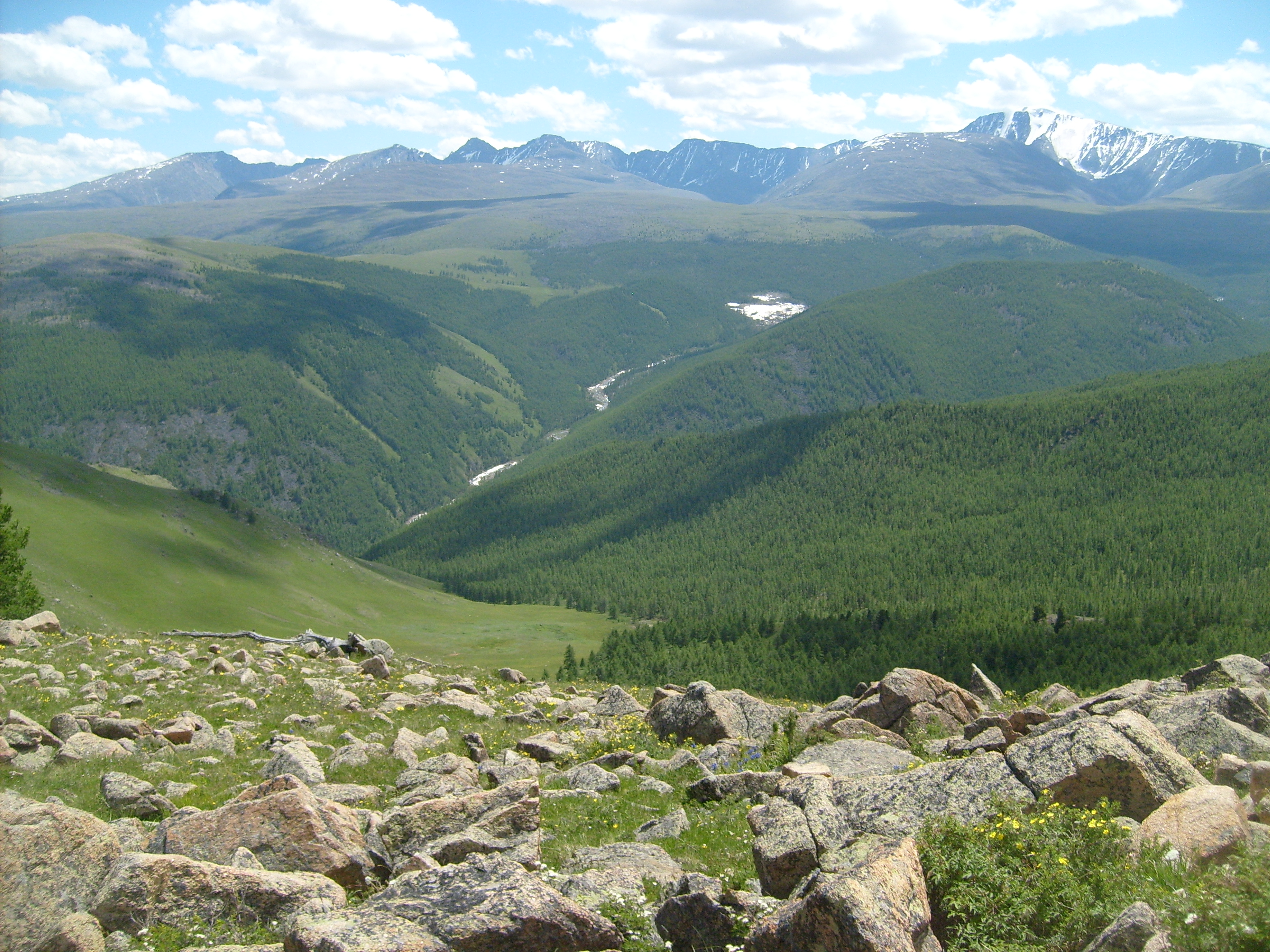 НАСЕЛЕНИЕЧИСЛЕННОСТЬ НАСЕЛЕНИЯ 1)(на начало года)1)  Данные приведены: за 1970 г. – по переписи на 15 января; за 1979 г. – по переписи на 17 января; за 1989 г. – по переписи на 12 января; за 2002 г. – по переписи на 9 октября; за 2010 г. – по переписи на 14 октября. Оценка на 1 января за 2011 и 2012 гг.2) Наличное население, последующие годы – постоянное.ИЗМЕНЕНИЕ ЧИСЛЕННОСТИ НАСЕЛЕНИЯ МЕЖДУ ПЕРЕПИСЯМИРАСПРЕДЕЛЕНИЕ НАСЕЛЕНИЯ ПО ПОЛУ 1)1) Данные приведены: за 1970 г. – по переписи на 15 января; за 1979 г. – по переписи на 17 января; за 1989 г. – по переписи на 12 января; за 2002 г. – по переписи на 9 октября; за 2010 г. – по переписи на 14 октября. Оценка на 1 января за 2011 г.2) Постоянное население.ВОЗРАСТНО-ПОЛОВАЯ СТРУКТУРА НАСЕЛЕНИЯ(на 1 января 2011 года)КОЭФФИЦИЕНТ ДЕМОГРАФИЧЕСКОЙ НАГРУЗКИ НАСЕЛЕНИЯ(на 1000 человек трудоспособного населения приходится лиц
в возрасте моложе и старше трудоспособного возраста)1) Данные приведены: за 1970 г. – по переписи на 15 января; за 1979 г. – по переписи на 17 января; за 1989 г. – по переписи на 12 января; за 2002 г. – по переписи на 9 октября; за 2010 г. – по переписи на 14 октября. Оценка на 1 января за 2011 г.РОДИВШИЕСЯ, УМЕРШИЕ И ЕСТЕСТВЕННЫЙ ПРИРОСТ НАСЕЛЕНИЯСМЕРТНОСТЬ ПО ОСНОВНЫМ КЛАССАМ ПРИЧИН СМЕРТИ(на 100 000 человек населения)БРАКИ И РАЗВОДЫМИГРАЦИЯ НАСЕЛЕНИЯ(человек)1) В соответствии с международными рекомендациями с 2011 г. В статистический учет долгосрочной миграции населения включены также лица, зарегистрированные по месту пребывания на срок 9 месяцев и более.ТРУД ЧИСЛЕННОСТЬ ЭКОНОМИЧЕСКИ АКТИВНОГО НАСЕЛЕНИЯ(тысяч человек) ТРУДОУСТРОЙСТВО ГРАЖДАН ОРГАНАМИ ГОСУДАРСТВЕННОЙ СЛУЖБЫ ЗАНЯТОСТИ(По данным Агентства государственной службы занятости Республики Тыва, человек)УРОВЕНЬ ЖИЗНИ НАСЕЛЕНИЯОСНОВНЫЕ СОЦИАЛЬНО-ЭКОНОМИЧЕСКИЕ ИНДИКАТОРЫ
УРОВНЯ ЖИЗНИ НАСЕЛЕНИЯ СРЕДНЕМЕСЯЧНАЯ ЗАРАБОТНАЯ ПЛАТА РАБОТНИКОВ ПРЕДПРИЯТИЙ,
ОРГАНИЗАЦИЙ РЕСПУБЛИКИ ПО ВИДАМ ЭКОНОМИЧЕСКОЙ ДЕЯТЕЛЬНОСТИ(без выплат социального характера; в расчете на одного человека; рублей)*  Предварительные данные.ЧИСЛЕННОСТЬ ПЕНСИОНЕРОВ
ПО ВИДАМ ПЕНСИОННОГО ОБЕСПЕЧЕНИЯ(на конец года; человек)ЧИСЛЕННОСТЬ НАСЕЛЕНИЯ С ДЕНЕЖНЫМИ ДОХОДАМИ 
НИЖЕ ВЕЛИЧИНЫ ПРОЖИТОЧНОГО МИНИМУМА(в процентах от общей численности населения)ЖИЛИЩНЫЕ УСЛОВИЯ НАСЕЛЕНИЯОСНОВНЫЕ ПОКАЗАТЕЛИ ЖИЛИЩНЫХ УСЛОВИЙ НАСЕЛЕНИЯСТРУКТУРА ЖИЛИЩНОГО ФОНДА ПО ФОРМАМ СОБСТВЕННОСТИ( в процентах к итогу)ОБРАЗОВАНИЕОСНОВНЫЕ ПОКАЗАТЕЛИ ОБРАЗОВАНИЯ(на конец года)Продолжение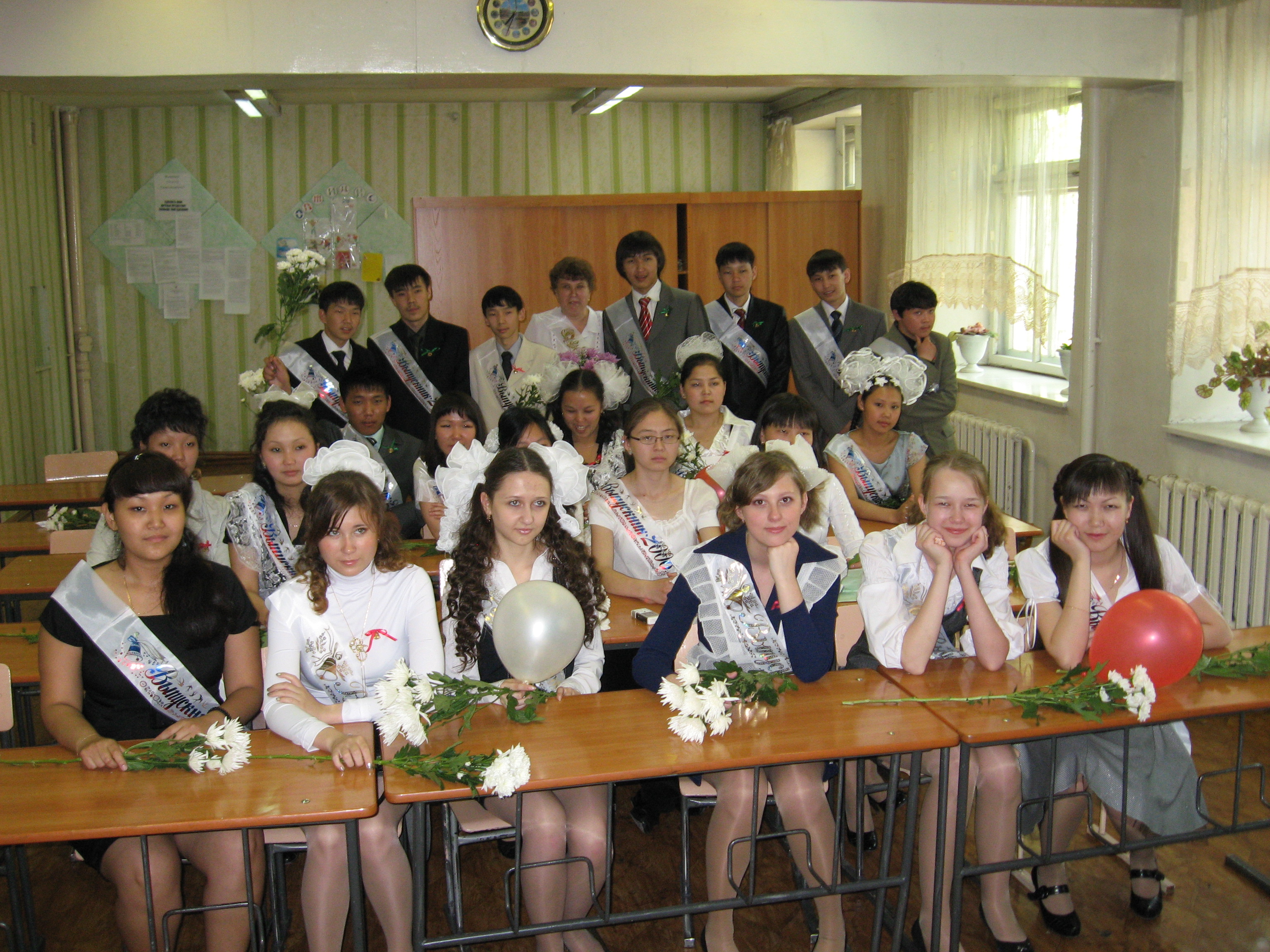  ЗДРАВООХРАНЕНИЕ ОСНОВНЫЕ ПОКАЗАТЕЛИ ЗДРАВООХРАНЕНИЯ 1)(на конец года) ЗАБОЛЕВАЕМОСТЬ ПО ОСНОВНЫМ КЛАССАМ БОЛЕЗНЕЙ(зарегистрировано больных с диагнозом, установленным впервые в жизни)Продолжение1) На 1000 женщин в возрасте 15-49 лет. КУЛЬТУРА, ОТДЫХ И ТУРИЗМОСНОВНЫЕ ПОКАЗАТЕЛИ КУЛЬТУРЫ(на конец года)1) С 2010 г. Изменилась методика расчета показателя. САНАТОРНО-КУРОРТНЫЕ ОРГАНИЗАЦИИ И ОРГАНИЗАЦИИ ОТДЫХА(на конец года) ДЕТСКИЕ ОЗДОРОВИТЕЛЬНЫЕ УЧРЕЖДЕНИЯГОСТИНИЦЫ И АНАЛОГИЧНЫЕ СРЕДСТВА РАЗМЕЩЕНИЯ ПРАВОНАРУШЕНИЯ ЧИСЛО ЗАРЕГИСТРИРОВАННЫХ ПРЕСТУПЛЕНИЙ ПО ВИДАМПродолжениеУРОВЕНЬ РАСКРЫВАЕМОСТИ ПРЕСТУПЛЕНИЙПРЕДПРИЯТИЯ И ОРГАНИЗАЦИИОБЩАЯ ХАРАКТЕРИСТИКА ПРЕДПРИЯТИЙ И ОРГАНИЗАЦИЙ РАСПРЕДЕЛЕНИЕ ПРЕДПРИЯТИЙ И ОРГАНИЗАЦИЙ
ПО ВИДАМ ЭКОНОМИЧЕСКОЙ ДЕЯТЕЛЬНОСТИ
на 1 января 2012 года1)Включая филиалы.Включая конкретные виды деятельности.МАЛОЕ ПРЕДПРИНИМАТЕЛЬСТВО ЧИСЛО МАЛЫХ ПРЕДПРИЯТИЙ ПО ВИДАМ
ЭКОНОМИЧЕСКОЙ ДЕЯТЕЛЬНОСТИ(на конец года)ОБОРОТ МАЛЫХ ПРЕДПРИЯТИЙ ПО ВИДАМ
ЭКОНОМИЧЕСКОЙ ДЕЯТЕЛЬНОСТИДОБЫЧА ПОЛЕЗНЫХ ИСКОПАЕМЫХ, ОБРАБАТЫВАЮЩИЕ ПРОИЗВОДСТВА И ПРОИЗВОДСТВО И РАСПРЕДЕЛЕНИЕ ЭЛЕКТРОЭНЕРГИИ, ГАЗА И ВОДЫОБЪЕМ ОТГРУЖЕННЫХ ТОВАРОВ СОБСТВЕННОГО ПРОИЗВОДСТВА,
ВЫПОЛНЕННЫХ РАБОТ И УСЛУГ СОБСТВЕННЫМИ СИЛАМИ(в фактически действовавших ценах; млн. рублей)* Предварительные данные.ОБЪЕМ ОТГРУЖЕННЫХ ТОВАРОВ СОБСТВЕННОГО ПРОИЗВОДСТВА,
ВЫПОЛНЕННЫХ РАБОТ И УСЛУГ СОБСТВЕННЫМИ СИЛАМИ(в фактически действовавших ценах; млн. рублей)*  Предварительные данные.ИНДЕКСЫ ПРОИЗВОДСТВА ПО ОТДЕЛЬНЫМ ВИДАМ
ЭКОНОМИЧЕСКОЙ ДЕЯТЕЛЬНОСТИ 1)(в процентах к предыдущему году)1) Данные по индексам  за 2007-2009 годы уточнены в связи с осуществлением ретроспективного пересчета индексов производства на основе нового (2008) базисного года, внедрением Общероссийского классификатора продукции по видам экономической деятельности (ОКПД). СЕЛЬСКОЕ ХОЗЯЙСТВО ПРОДУКЦИЯ СЕЛЬСКОГО ХОЗЯЙСТВА ПО КАТЕГОРИЯМ ХОЗЯЙСТВ(в фактически действовавших ценах; миллионов рублей)* Предварительные данные.СТРУКТУРА ПРОДУКЦИИ СЕЛЬСКОГО ХОЗЯЙСТВА
ПО КАТЕГОРИЯМ ХОЗЯЙСТВ(в фактически действовавших ценах; в процентах к итогу)* Предварительные данные.РАСТЕНИЕВОДСТВО ПОСЕВНЫЕ ПЛОЩАДИ СЕЛЬСКОХОЗЯЙСТВЕННЫХ КУЛЬТУР
ПО КАТЕГОРИЯМ ХОЗЯЙСТВ(гектаров)ЖИВОТНОВОДСТВО ПОГОЛОВЬЕ СКОТА И ПТИЦЫ ПО КАТЕГОРИЯМ ХОЗЯЙСТВ(на 1 января; голов) СТРОИТЕЛЬСТВО ОБЪЕМ РАБОТ, ВЫПОЛНЕННЫХ ПО ВИДУ ЭКОНОМИЧЕСКОЙ
ДЕЯТЕЛЬНОСТИ «СТРОИТЕЛЬСТВО» ОРГАНИЗАЦИЯМИ
РАЗЛИЧНЫХ ФОРМ СОБСТВЕННОСТИ ВВОД В ДЕЙСТВИЕ ЗДАНИЙТРАНСПОРТ  ОСНОВНЫЕ ПОКАЗАТЕЛИ ТРАНСПОРТА СВЯЗЬ ДОХОДЫ ОТ УСЛУГ СВЯЗИ(млн. рублей)ЧИСЛО ПОДКЛЮЧЕННЫХ К РАДИОМОБИЛЬНЫМ СЕТЯМ
АБОНЕНТСКИХ УСТРОЙСТВ(на конец года; тысяч единиц)ТОРГОВЛЯ И УСЛУГИРОЗНИЧНАЯ ТОРГОВЛЯ 	И ОБОРОТ ОБЩЕСТВЕННОГО ПИТАНИЯОБОРОТ РОЗНИЧНОЙ ТОРГОВЛИ(в фактически действовавших ценах) ИНДЕКСЫ ФИЗИЧЕСКОГО ОБЪЕМА ОБОРОТА РОЗНИЧНОЙ ТОРГОВЛИ(в сопоставимых ценах; в процентах к предыдущему году)ОБОРОТ ОБЩЕСТВЕННОГО ПИТАНИЯОПТОВАЯ ТОРГОВЛЯОБОРОТ ОПТОВОЙ ТОРГОВЛИУСЛУГИОБЪЕМ ПЛАТНЫХ УСЛУГ НАСЕЛЕНИЮ ОБЪЕМ БЫТОВЫХ УСЛУГ НАСЕЛЕНИЮФИНАНСЫ КРЕДИТОРСКАЯ И ДЕБИТОРСКАЯ ЗАДОЛЖЕННОСТЬ ПРЕДПРИЯТИЙ
И ОРГАНИЗАЦИЙ ПО ВИДАМ ЭКОНОМИЧЕСКОЙ ДЕЯТЕЛЬНОСТИ в 2011 году(без субъектов малого предпринимательства; на конец года; тысяч рублей)ИНВЕСТИЦИИ ИНВЕСТИЦИИ В ОСНОВНОЙ КАПИТАЛСТРУКТУРА ИНВЕСТИЦИЙ В ОСНОВНОЙ КАПИТАЛ
ПО ВИДАМ ОСНОВНЫХ ФОНДОВ СТРУКТУРА ИНВЕСТИЦИИ В ОСНОВНОЙ КАПИТАЛ
ПО ФОРМАМ СОБСТВЕННОСТИЦЕНЫ И ТАРИФЫ ИНДЕКСЫ ЦЕН В СЕКТОРАХ ЭКОНОМИКИ(декабрь к декабрю предыдущего года; в процентах)УРОВЕНЬ И ДИНАМИКА ЦЕН
НА ПОТРЕБИТЕЛЬСКОМ РЫНКЕИНДЕКСЫ ПОТРЕБИТЕЛЬСКИХ ЦЕН (тарифов) НА ТОВАРЫ
И ПЛАТНЫЕ УСЛУГИ НАСЕЛЕНИЮ(на конец месяца; в процентах к предыдущему месяцу)ПродолжениеУРОВЕНЬ И ДИНАМИКА ЦЕН НА РЫНКЕ ЖИЛЬЯ ИНДЕКСЫ ЦЕН И СРЕДНИЕ ЦЕНЫ НА РЫНКЕ ЖИЛЬЯ(на конец периода)ЭКОНОМИЧЕСКОЕ И СОЦИАЛЬНОЕ ПОЛОЖЕНИЕ
СИБИРСКОГО ФЕДЕРАЛЬНОГО ОКРУГАУДЕЛЬНЫЙ ВЕС СИБИРСКОГО ФЕДЕРАЛЬНОГО ОКРУГА В РОССИЙСКОЙ
ФЕДЕРАЦИИ ПО ОСНОВНЫМ ПОКАЗАТЕЛЯМ ЗА 2011 ГОД	Примечание: Данные по показателю «промышленное производство» приведены по юридическим лицам.ИНДЕКСЫ ФИЗИЧЕСКОГО ОБЪЕМА ОСНОВНЫХ ЭКОНОМИЧЕСКИХ
ПОКАЗАТЕЛЕЙ ПО РОССИЙСКОЙ ФЕДЕРАЦИИ И СИБИРСКОМУ
ФЕДЕРАЛЬНОМУ ОКРУГУ ЗА 2011 ГОД(в процентах к 2010 году)	Примечание: Данные по показателю «промышленное производство» приведены по юридическим лицам.ОСНОВНЫЕ ПОКАЗАТЕЛИ ДЕНЕЖНЫХ ДОХОДОВ НАСЕЛЕНИЯ
В РЕАЛЬНОМ ВЫРАЖЕНИИ(в процентах к предыдущему году)1) Данные за 2007-2008 и 2010-2011 гг. приводятся по состоянию на 1 число периода следующего за отчетным, за 2009 г. – по состоянию на конец отчетного периода. СРЕДНЕДУШЕВЫЕ ДЕНЕЖНЫЕ ДОХОДЫ НАСЕЛЕНИЯ1)(в месяц; рублей)1) За 2007-2009 гг. данные рассчитаны с использованием численности населения без учета итогов ВПН-2010, за 2010 и 2011 гг. – с учетом итогов ВПН-2010.СРЕДНЕМЕСЯЧНАЯ НОМИНАЛЬНАЯ НАЧИСЛЕННАЯ ЗАРАБОТНАЯ ПЛАТА
РАБОТНИКОВ ОРГАНИЗАЦИЙ(рублей)СРЕДНИЙ РАЗМЕР НАЗНАЧЕННЫХ ПЕНСИЙ1)(рублей)1) Данные за 2007-2008 и 2010-2011 гг. приводятся по состоянию на 1 число периода следующего за отчетным, за 2009 г. – по состоянию на конец отчетного периода.ИНДЕКС ПРОМЫШЛЕННОГО ПРОИЗВОДСТВА1)(в процентах к предыдущему году)ИНДЕКСЫ ПРОИЗВОДСТВА ПРОДУКЦИИ СЕЛЬСКОГО ХОЗЯЙСТВА(в хозяйствах всех категорий; в сопоставимых ценах; в процентах к предыдущему году)ВВОД В ДЕЙСТВИЕ ЖИЛЫХ ДОМОВ НА 1000 ЧЕЛОВЕК НАСЕЛЕНИЯ1)(квадратных метров общей площади)1) За 2007-2009 гг. данные рассчитаны с использованием численности населения без учета итогов ВПН-2010, за 2010-2011 гг. – с учетом предварительных итогов ВПН-2010.ИНВЕСТИЦИИ В ОСНОВНОЙ КАПИТАЛ НА ДУШУ НАСЕЛЕНИЯ1)(в фактически действовавших ценах; рублей)1) За 2007-2009 гг. данные рассчитаны с использованием численности населения без учета итогов ВПН-2010, за 2010-2011 гг. – с учетом предварительных итогов ВПН-2010.ОБОРОТ РОЗНИЧНОЙ ТОРГОВЛИ НА ДУШУ НАСЕЛЕНИЯ1)(в фактически действовавших ценах; рублей)1) За 2007-2009 гг. данные рассчитаны с использованием численности населения без учета итогов ВПН-2010, за 2010-2011 гг. – с учетом предварительных итогов ВПН-2010.ОБЪЕМ ПЛАТНЫХ УСЛУГ НА ДУШУ НАСЕЛЕНИЯ1)(рублей)1) За 2007-2009 гг. данные рассчитаны с использованием численности населения без учета итогов ВПН-2010, за 2010-2011 гг. – с учетом предварительных итогов ВПН-2010.ИНДЕКСЫ ПОТРЕБИТЕЛЬСКИХ ЦЕН(декабрь к декабрю предыдущего года; в процентах)СТОИМОСТЬ МИНИМАЛЬНОГО НАБОРА ПРОДУКТОВ ПИТАНИЯ(в декабре; рублей)ГЛОССАРИЙЕстественное движение населения - обобщенное название совокупности рождений и смертей, изменяющих численность населения так называемым естественным путем, К естественному движению населения относят также браки и разводы, хотя они не меняют численность населения, но учитываются в том же порядке, что и рождения и смерти.Коэффициенты рождаемости и смертности общие - отношение соответственно числа родившихся (живыми) и числа  умерших к среднегодовой численности населения, Исчисляются на 1000 человек населения.Коэффициент естественного прироста - разность общих коэффициентов рождаемости и смертности.Коэффициенты брачности и разводимости общие - отношение числа зарегистрированных браков и разводов  к среднегодовой численности населения, Исчисляются на 1000 человек населения.Коэффициенты смертности по причинам смерти - отношение числа умерших от указанных причин смерти к среднегодовой численности населения, Исчисляются на 100000 человек населения.Коэффициент младенческой смертности исчисляется как сумма двух составляющих, первая из которых - отношение числа умерших в возрасте до одного года из поколения, родившегося в том году, для которого вычисляется коэффициент, к общему числу родившихся в том же году; а вторая - отношение числа умерших в возрасте до одного года из поколения, родившегося в предыдущем году, к общему числу родившихся в предыдущем году, Исчисляется на 1000 родившихся живыми.Экономически активное население (рабочая сила) – лица в возрасте установленные для измерения экономической активности населения, которые в рассматриваемый период считаются занятыми или безработными, Численность экономически активного населения включает данные о занятых в экономике и безработных , полученные по итогам обследования населения по проблемам занятости, Измерение экономической активности населения осуществляется для лиц в возрасте 15-72 года.К занятым в экономике относятся лица, которые в рассматриваемый период выполняли оплачиваемую работу по найму, а также приносящую доход работу не по найму как с привлечением, так и без привлечения наемных работников, В численность занятых включаются лица, которые временно отсутствовали на работе, лица, которые работали в качестве помогающих на семейном предприятии, а также лица, занятые в домашнем хозяйстве производством товаров и услуг для реализации.К безработным, применительно к стандартам Международной организации труда (МОТ) относятся лица в возрасте, установленном для измерения экономической активности населения, которые в рассматриваемый период удовлетворяли одновременно следующим критериям:не имели работы (доходного занятия); занимались поиском работы, т.е. обращались в государственную или коммерческую службы занятости, использовали или помещали объявления в печати, непосредственно обращались к администрации организации (работодателю), использовали личные связи и т.д. или предпринимали шаги к организации собственного дела;были готовы приступить к работе в течение обследуемой недели,Обучающиеся, студенты, пенсионеры и инвалиды учитываются в качестве безработных, если они занимались поиском работы и были готовы приступить к ней.К безработным, зарегистрированным в государственных учреждениях службы занятости населения, относятся трудоспособные граждане, не имеющие работы и заработка (трудового дохода), проживающие на территории республики, зарегистрированные в центре занятости по месту жительства в целях поиска подходящей работы, ищущие работу и готовые приступить к ней.Уровень безработицы - отношение численности безработных определенной возрастной группы к численности экономически активного населения соответствующей возрастной группы (в процентах).Уровень безработицы, зарегистрированной в органах государственной службы занятости - отношение численности безработных, зарегистрированных в  органах государственной службы занятости, к численности экономически активного населения в рассматриваемом периоде, в процентах.Пенсии (реальный размер) - рассчитывается путем корректировки среднего размера назначенных месячных пенсий на  индекс потребительских цен.Средний размер назначенных пенсий - определяется делением общей суммы назначенных месячных пенсий на численность пенсионеров, состоящих на учете в системе Пенсионного фонда Российской Федерации.Реальные размеры денежных доходов населения, начисленной заработной, назначенных пенсий – относительные показатели, исчисленные путем деления индексов номинальных размеров денежных доходов населения, начисленной заработной платы, назначенных пенсий на индекс  потребительских цен за соответствующий временной период.Среднемесячная номинальная начисленная заработная плата исчисляется делением фонда начисленной заработной платы работников на среднесписочную численность работников и на количество месяцев в периоде, Пособия, получаемые работниками из государственных социальных внебюджетных фондов заработной платы и среднемесячную заработную плату.Прожиточный минимум в соответствии с Федеральным законом от 24 октября , №134-ФЗ «О прожиточном минимуме в Российской Федерации» представляет собой стоимостную оценку потребительской корзины, включающей минимальные наборы продуктов питания, непродовольственных товаров и услуг, необходимых для сохранения здоровья человека и обеспечения его жизнедеятельности, а также обязательные платежи и сборы. Площадь жилищ, приходящаяся в среднем на одного жителя, рассчитывается делением размера всего жилищного фонда на конец года на численность населения на эту же дату.К обучающимся общеобразовательных учреждений (без вечерних (сменных) общеобразовательных учреждений) отнесены лица, обучающиеся в общеобразовательных учреждениях и школах-интернатах, кадетских учреждениях, общеобразовательных школах-интернатах с первоначальной летной подготовкой, специальных (коррекционных) образовательных учреждениях и классах для обучающихся, воспитанников с ограниченными возможностями здоровья, специальных учебно-воспитательных учреждениях для детей и подростков с девиантным поведением, в оздоровительных образовательных учреждениях санаторного типа для детей, нуждающихся в длительном лечении, образовательных учреждениях для детей, нуждающихся в психолого-педагогической и медико-социальной помощи.В число амбулаторно-поликлинических учреждений включаются все медицинские учреждения, которые ведут амбулаторный прием (поликлиники, амбулатории, диспансеры, поликлинические отделения в составе больничных учреждений и др.).К числу общедоступных (публичных) библиотек отнесены библиотеки, имеющие универсальные книжные фонды и удовлетворяющие массовые запросы населения на литературу. При организациях и учреждениях, образовательных учреждениях высшего и среднего профессионального образования, других учреждениях имеются также научные, учебные, технические и другие специальные библиотеки, Учет таких библиотек осуществляется путем проведения переписей, последняя проведена в .К числу учреждений культурно-досугового типа отнесены клубы, дворцы и дома культуры, дома творческих работников, ученых, молодежи, дома учителя, врача, агронома, туриста, музыкальной культуры, технического творчества, национальные культурные центры и другие виды досуговых учреждений, ориентированные на культурные интересы определенных профессиональных, национальных, половозрастных и других социально-демографических категорий населения.Зарегистрированное преступление - выявленное и официально взятое на учет общественно опасное деяние, предусмотренное уголовным законодательством, Регистрация преступлений и лиц, их совершивших, осуществляется всеми правоохранительными органами, осуществляющими в пределах своей компетенции уголовное преследование.Малые предприятия. В соответствии с Федеральным законом  от 24 июля 2007г, № 209-ФЗ "О развитии малого и среднего предпринимательства в Российской Федерации" (статья 4) к малым предприятиям (юридическим лицам) относятся внесенные в единый государственный реестр юридических лиц потребительские кооперативы и коммерческие организации (за исключением государственных и муниципальных унитарных предприятий), соответствующие следующим условиям:1) суммарная доля участия Российской Федерации, субъектов Российской Федерации, муниципальных образований, иностранных юридических лиц, иностранных граждан, общественных и религиозных организаций (объединений), благотворительных и иных фондов в уставном (складочном) капитале (паевом фонде) указанных юридических лиц не должна превышать 25% (за исключением активов акционерных инвестиционных фондов и закрытых паевых инвестиционных фондов), доля участия, принадлежащая одному или нескольким юридическим лицам, не являющимся субъектами малого и среднего предпринимательства, не должна превышать 25%;2) средняя численность работников за предшествующий календарный год не превышает 100 человек;3) выручка от реализации товаров (работ, услуг) без учета налога на добавленную стоимость за предшествующий календарный год не должна превышать предельного значения, установленного постановлением Правительства Российской Федерации от 22 июля 2008г, № 556 "О предельных значениях выручки от реализации товаров (работ, услуг) для каждой категории субъектов малого и среднего предпринимательства".Объем отгруженных товаров собственного производства, выполненных работ и услуг собственными силами – стоимость отгруженных или отпущенных в порядке продажи, а также прямого обмена (по договору мены) всех товаров собственного производства, работ и услуг, выполненных (оказанных) собственными силами, Разработка данного показателя осуществляется с 2005г.Объем отгруженных товаров представляет собой стоимость тех товаров, которые произведены данным юридическим лицом и фактически отгружены (переданы) в отчетном периоде на сторону (другим юридическим и физическим лицам), включая товары, сданные по акту заказчику на месте, независимо от того, поступили деньги на счет продавца или нет,Объем работ и услуг, выполненных собственными силами, представляет собой стоимость работ и услуг, оказанных (выполненных) организацией другим юридическим и физическим лицам.Данные приводятся в фактических отпускных ценах без налога на добавленную стоимость, акцизов и аналогичных обязательных платежей.Группировки по видам экономической деятельности представляют собой совокупность соответствующих фактических видов деятельности, осуществляемых организациями, независимо от их основного вида экономической деятельности.Индекс производства - относительный показатель, характеризующий изменение масштабов производства в сравниваемых периодах. Различают индивидуальные и сводные индексы производства. Индивидуальные индексы отражают изменение выпуска одного продукта и исчисляются как отношение объемов производства данного вида продукта в натурально-вещественном выражении в сравниваемых периодах. Сводный индекс производства характеризует совокупные изменения всех видов продукции и отражает изменение создаваемой в процессе производства стоимости в результате изменения только физического объема производимой продукции. Для исчисления сводного индекса производства индивидуальные индексы по конкретным видам продукции поэтапно агрегируются в индексы по видам деятельности, подгруппам, группам, подклассам, классам, подразделам и разделам. Индекс промышленного производства - агрегированный индекс производства по видам экономической деятельности "Добыча полезных ископаемых", "Обрабатывающие производства", "Производство и распределение электроэнергии, газа и воды".Индекс производства продукции сельского хозяйства - относительный показатель, характеризующий изменение объема производства сельскохозяйственной продукции в сравниваемых периодах, Индекс характеризует изменение создаваемой в процессе производства  стоимости  в результате изменения только физического объема производимой продукции.В стоимость работ, выполненных по виду экономической деятельности «Строительство» включается стоимость строительных и монтажных работ по строительству новых объектов, по капитальному и текущему ремонту, реконструкции, модернизации жилых и нежилых зданий и инженерных сооружений.Стоимостные показатели по строительству приведены в фактически действовавших ценах, индексы физического объема работ, выполненных по виду экономической деятельности «Строительство», рассчитаны в сопоставимых ценах.Грузооборот транспорта - объем работы транспорта организаций всех видов экономической деятельности по перевозкам грузов, на автомобильном транспорте - включая предпринимателей (физических лиц), Единицей измерения является тонно-километр, т.е, перемещение 1 тонны груза на  , Исчисляется суммированием произведений массы перевезенных грузов каждой перевозки в тоннах на расстояние перевозки в километрах.Объем перевозок (погрузка) грузов - количество грузов в тоннах, перевезенных транспортом организаций всех видов деятельности, на автомобильном транспорте - включая предпринимателей (физических лиц) - владельцев грузовых автомобилей, осуществляющих коммерческие перевозки грузов.Пассажирооборот транспорта общего пользования - объем работы транспорта по перевозкам пассажиров, включая оценку перевозок пассажиров, пользующихся правом бесплатного проезда, Единицей измерения является пассажиро - километр, т.е, перемещение пассажира на , Исчисляется суммированием произведений количества пассажиров каждой перевозки на расстояние перевозки в километрах.Оборот розничной торговли представляет собой стоимость товаров, проданных населению за наличный расчет для  личного потребления или использования в домашнем хозяйстве, Стоимость товаров, проданных отдельным категориям населения со скидкой, включается в оборот розничной торговли в полном объеме.Индекс физического объема оборота розничной торговли - относительный показатель, характеризующий изменение оборота розничной торговли в сравниваемых периодах в сопоставимых ценах.Оборот общественного питания  представляет собой стоимость проданной собственной кулинарной продукции, а также покупных товаров, проданных без кулинарной обработки для потребления главным образом на месте.Оборот оптовой торговли - стоимость отгруженных (переданных) на сторону товаров, приобретенных ранее на стороне, в целях перепродажи для профессионального использования (переработки или дальнейшей продажи).Объем платных услуг населению отражает объем потребления населением различных видов услуг и статистически измеряется суммой денежных средств, уплаченных потребителем за оказанную ему услугу, При этом оплата может производиться как самим потре-бителем, так и организацией, в которой работает данный потребитель, полностью или частично компенсирующей или оплачивающей расходы по потреблению им услуги.Задолженность кредиторская - задолженность по расчетам с поставщиками и подрядчиками за поступившие материальные ценности, выполненные работы и оказанные услуги, в том числе задолженность, обеспеченная векселями выданными; задолженность по расчетам с дочерними и зависимыми обществами по всем видам операций; с рабочими и служащими по оплате труда, представляющая собой начисленные, но не выплаченные суммы оплаты труда; задолженность по отчислениям на государственное социальное страхование, пенсионное обеспечение и медицинское страхование работников организации;  задолженность по всем видам платежей в бюджет и внебюджетные фонды; задолженность организации по платежам  по обязательному и добровольному страхованию имущества и работников организации и другим видам страхования, в которых организация является страхователем; авансы полученные, включающие сумму полученных авансов от сторонних организаций по предстоящим  расчетам  по  заключенным  договорам, а также штрафы, пени и неустойки, признанные организацией или по которым получены решения суда (арбитражного суда) или другого органа, имеющего в соответствии с законодательством Российской Федерации право на принятие решения об их взыскании, и отнесенные на финансовые результаты организации, непогашенные суммы заемных средств, подлежащие погашению в соответствии с договорами,Задолженность дебиторская - задолженность  по расчетам с покупателями и заказчиками за товары, работы и услуги, в том числе задолженность, обеспеченная векселями полученными;  задолженность по расчетам с дочерними и зависимыми обществами; суммы уплаченных другим организациям авансов по предстоящим расчетам в соответствии с заключенными договорами; задолженность по расчетам с прочими дебиторами, включающая в себя задолженность финансовых и налоговых органов (в том числе по переплате по налогам, сборам и прочим платежам в бюджет); задолженность работников организации по предоставленным им ссудам и займам за счет средств этой организации или кредита (ссуды на индивидуальное  и кооперативное жилищное строительство, приобретение и благоустройство садовых участков, беспроцентные ссуды молодым семьям на улучшение жилищных условий или обзаведение домашним хозяйством и др.); задолженность подотчетных лиц; поставщиков по недостачам товарно-материальных ценностей, обнаруженным при приемке; задолженность по государственным заказам,  федеральным программам за поставленные товары, работы и услуги,  а также штрафы, пени и неустойки, признанные должником, или по которым получены решения суда (арбитражного суда) или другого органа, имеющего в соответствии с законодательством Российской Федерации право на принятие решения  об их взыскании, и отнесенные на финансовые результаты организации,Инвестиции в основной капитал - совокупность затрат, направленных на создание и воспроизводство основных фондов (новое строительство, расширение, а также реконструкция и модернизация объектов, которые приводят  к увеличению первоначальной стоимости объектов  и относятся на добавочный капитал организации, приобретение машин, оборудования, транспортных средств, на формирование основного стада, многолетние насаждения и т.д.),Индекс цен производителей промышленных товаров рассчитывается на основании регистрации цен на товары-представители в базовых организациях по видам деятельности, Цены производителей представляют собой фактически сложившиеся на момент регистрации цены указанных организаций на произведенную продукцию, предназначенную для реализации на внутреннем рынке (без косвенных товарных налогов - налога на добавленную стоимость, акциза и т.п.), Рассчитанные по товарам-представителям индексы цен производителей последовательно агрегируются в индексы цен соответствующих видов, групп, классов, разделов экономической деятельности. В качестве весов используются данные об объеме производства в стоимостном выражении базисного периода.Индекс потребительских цен и тарифов на товары и платные услуги населению (ИПЦ) характеризует изменение во времени общего уровня цен и тарифов на товары и услуги, приобретаемые населением для непроизводственного потребления, Измеряет отношение стоимости фиксированного набора товаров и услуг в текущем периоде к его стоимости в предыдущем периоде.Индекс цен производителей в строительстве отражает изменение инвестиций в строительство объектов различных  видов деятельности  и рассчитывается как агрегированный показатель из индексов цен на строительно-монтажные работы, машины и оборудование и прочие капитальные работы и затраты, взвешенных по доле этих элементов в общем объеме инвестиций в основной капитал.Индекс цен производителей сельскохозяйственной продукции исчисляется на основании регистрации в отобранных для наблюдения сельскохозяйственных организациях цен на основные виды продуктов-представителей, реализуемых заготовительным, перерабатывающим организациям, на рынке, через собственную торговую сеть, населению непосредственно с транспортных средств, на ярмарках, биржах, аукционах, организациям, коммерческим структурам и т.п. Цены реализации сельскохозяйственной продукции приводятся с учетом надбавок и скидок за качество реализованной продукции без расходов на транспортировку, экспедирование, погрузку и разгрузку продукции, а также без налога на добавленную стоимость, дотаций.Стоимость минимального набора продуктов питания определена на основе минимального набора продуктов питания для мужчины трудоспособного возраста (приведен в Методических рекомендациях по определению потребительской корзины для основных социально-демографических групп населения в целом по Российской Федерации и в субъектах Российской Федерации, утвержденных постановлением Правительства Российской Федерации от 17 февраля 1999г. № 192). Данные о стоимости набора приведены в расчете на месяц.-явление отсутствует…данных не имеетсяхсопоставление невозможно0,0небольшая величинаТелефоныОсновные социально-экономические показателиРеспублики ТываМ.Н. Тюлюш3-06-28Валовой региональный продукт и основные фондыГ.Г. Холоша3-18-09Природные ресурсы и охрана окружающей средыМ.М. Товуу3-04-23НаселениеЮ.Н. Плеханова2-19-51ТрудБ.В. Кужугет3-04-11Уровень жизни населенияО.Б. МактанБ.В. КужугетМ.О. Дайтон2-28-393-04-113-08-81ОбразованиеБ.В. Кужугет 3-04-11ЗдравоохранениеЮ.Н. Плеханова2-19-51Культура, отдых и туризмБ.В. Кужугет Г.К. Лалетина3-04-113-09-89ПравонарушенияЮ.Н. Плеханова2-19-51Предприятия и организацииГ.В. КузьминаТ.Н. Головачева3-17-543-04-14Добыча полезных ископаемых, обрабатывающиепроизводства и производство  и распределение электроэнергии, газа и водыТ.Н. Головачева3-04-14Сельское хозяйствоМ.М. Товуу3-04-23СтроительствоМ.О. Дайтон3-08-81Транспорт Г.К. Лалетина3-09-89СвязьГ.К. Лалетина3-09-89Торговля и услугиГ.К. ЛалетинаС.К. Намчыл-оол3-09-893-45-05ФинансыО.А. Чооду3-04-42ИнвестицииМ.О. Дайтон3-08-81Цены и тарифыО.А. Халагаева3-27-64Экономическое и социальное положение Сибирского федерального округаМ.Н. Тюлюш3-06-2820072008200920102011Численность населения (на конец года), тыс. человек 2)311,6313,9317,1308,1309,3Естественный прирост, убыль (-)
населения, человек38814348457646965075Миграционный прирост, убыль (-)
населения, человек-1701-2027-1460-1751-3860Среднегодовая численность занятых 
в экономике 3), тыс. человек108,7102,1101,6100,4113,74)Численность безработных3), тыс. чел.22,424,227,928,425,6Численность безработных, зарегистрированных в органах государственной службы занятости, (на конец года), тыс. человек 10,08,38,07,26,7Численность пенсионеров5) (на конец года), тыс. человек76,877,076,477,978,2Среднедушевые денежные доходы
населения,  руб. в месяц 5817787197491005111063Среднемесячная номинальная начисленная заработная плата работников организаций, руб.1070213615161551753019063Средний размер назначенных месячных пенсий, руб.31504160531371437824Валовой региональный продукт, млн. руб.19384,223870,526921,930601,0…Объем отгруженных товаров собственного производства, выполненных работ и услуг собственными силами добывающих, обрабатывающих и осуществляющих производство и распределение электроэнергии, газа и воды, млн. руб. 3670,14622,15384,67201,97519,7Продукция сельского хозяйства, млн. руб.2993,74077,14191,64426,54853,0Ввод в действие общей площади 
жилых домов, тыс. кв. м.33,144,548,349,552,4Грузооборот транспорта общего
пользования, млн. тонно-км294,4321,5306,6317,9451,2Пассажирооборот транспорта общего пользования, млн. пассажиро-км742,8753,3768,6772,9773,5Оборот розничной торговли, млн. руб. 7947,79348,010244,011851,313741,6Платные услуги населению, млн. руб.2207,32693,83088,13602,54063,1ПродолжениеПродолжениеПродолжениеПродолжениеПродолжениеПродолжение20072008200920102011Инвестиции в основной капитал, 
млн. руб.2395,93755,75187,97235,67033,2Индекс потребительских цен 6)110,8114,8108,0108,3107,3Индекс цен производителей промышленных товаров 6)111,3119,7131,5125,9105,2Индекс цен производителей 
сельскохозяйственной продукции 6)112,5116,9107,0108,599,8Сводный индекс цен строительной продукции 6) 112,8115,0101,4104,3108,3Индекс  тарифов  на грузовые
перевозки 6) 107,3108,7119,9105,5105,720072008200920102011Численность населения (на конец года)100,7100,7101,097,2100,4Среднегодовая численностьзанятых в экономике1)106,893,999,698,8113,2Численность безработных1) 85,3107,9115,2101,990,2Численность безработных, зарегистрированных в органах государственной службы занятости, (на конец 
года)99,882,297,589,792,2Численность пенсионеров (на конец года)97,8100,399,1102,1100,4Реальные располагаемые денежные доходы населения113,1117,0113,693,597,7Среднемесячная реальная начисленная заработная плата114,6110,1106,8101,8100,7Реальный размер назначенных 
месячных пенсий 112,6114,2114,9126,2100,2Валовой региональный продукт2)106,2100,199,7104,2…Промышленное производство3)100,692,096,3111,198,4Продукция сельского хозяйства100,8102,1102,694,7100,6Ввод в действие общей площади 
жилых домов137,1134,4108,5102,5105,9Грузооборот транспорта общего пользования71,5109,295,4103,7141,9Пассажирооборот транспорта общего пользования103,8101,4102,0100,6100,1Оборот розничной торговли 109,5102,799,4109,1106,5Платные услуги населению 115,9105,1104,1107,9104,3Инвестиции в основной капитал109,4134,8129,5135,989,72007200820092010Валовой региональный продукт, в текущих основных ценах, млн. рублей 19384,223870,526921,930601,0Индексы физического объема валового 
регионального продукта, в сопоставимых ценах, в процентах к предыдущему периоду106,2100,199,7104,2Валовой региональный продукт на душу населения, в текущих основных ценах, рублей62423,176317,385331,499782,72007200820092010Всего по экономике100100100100Сельское хозяйство, охота и 
лесное хозяйство9,911,07,06,5Рыболовство, рыбоводство0,00,00,00,0Добыча полезных ископаемых6,14,44,77,0Обрабатывающие производства4,02,73,03,0Производство и распределение 
электроэнергии, газа и воды2,52,72,72,9Строительство 4,23,14,75,9Оптовая и розничная торговля, ремонт 
автотранспортных средств, мотоциклов, бытовых изделий, предметов личного пользования12,713,511,813,1Гостиницы и рестораны 0,60,60,60,6Транспорт и связь 7,58,37,57,1Финансовая деятельность0,00,00,20,3Операции с недвижимым имуществом, 
аренда и предоставление услуг4,94,45,55,8Государственное управление и обеспечение военной безопасности, обязательное социальное обеспечение20,622,623,521,7Образование 12,712,914,212,3Здравоохранение и предоставление
социальных услуг12,712,212,711,9Предоставление прочих коммунальных, социальных и персональных услуг1,61,61,91,92007200820092010Миллионов рублейМиллионов рублейМиллионов рублейМиллионов рублейВсего27975317183614139154   в том числе по видам   экономической деятельности:сельское хозяйство, охота и лесное хозяйство1904230528333379рыболовство, рыбоводство----добыча полезных ископаемых6977047711481обрабатывающие производства272338448579производство и распределение электроэнергии, газа и воды111272717942041строительство145177200366оптовая и розничная торговля; ремонт автотранспортных средств, мотоциклов, бытовых изделий и предметов личного пользования404422488582гостиницы и рестораны12093122140транспорт и связь8504112791189411405финансовая деятельность278283325354операции с недвижимым имуществом, аренда и предоставление услуг7261769381598898государственное управление и обеспечение военной безопасности; обязательное социальное обеспечение2676306840404387образование2393230923922593здравоохранение и предоставление социальных услуг1709181019602082предоставление прочих коммунальных, социальных и персональных услуг500510715867В процентах к итогуВ процентах к итогуВ процентах к итогуВ процентах к итогуВсего100100100100   в том числе по видам   экономической деятельности:сельское хозяйство, охота и лесное хозяйство6,87,37,88,6рыболовство, рыбоводство----2007200820092010добыча полезных ископаемых2,52,22,13,8обрабатывающие производства1,01,11,21,5производство и распределение электроэнергии, газа и воды4,02,35,05,2строительство0,50,60,61,0оптовая и розничная торговля; ремонт автотранспортных средств, мотоциклов, бытовых изделий и предметов личного пользования1,41,31,41,5гостиницы и рестораны0,40,30,30,4транспорт и связь30,435,632,929,1финансовая деятельность1,00,90,90,9операции с недвижимым имуществом, аренда и предоставление услуг25,924,222,622,7государственное управление и обеспечение военной безопасности; обязательное социальное обеспечение9,69,611,211,2образование8,67,36,66,6здравоохранение и предоставление социальных услуг6,15,75,45,3предоставление прочих коммунальных, социальных и персональных услуг1,81,62,02,22007200820092010Коэффициент обновления (ввод в действие основных фондов в процентах от общей стоимости основных фондов на конец года)6,56,89,311,7Коэффициент выбытия (ликвидация основных фондов в процентах от общей стоимости основных фондов на начало года)1,81,71,81,6Степень износа основных фондов, на конец года, в процентах43,045,446,346,320072008200920102011Общая площадь земель лесного фонда (включая земли, не входящие в лесной фонд), на конец года, тыс. га10882,910882,910882,910882,910882,9Земли, покрытые лесом, тыс. га 8061,58061,38063,98068,28071,3Общий запас древесины на корню, 
млн. куб.м1153,941153,681145,821178,501145,47Лесистость территории, в процентах49,749,749,849,849,8Лесовосстановление, га39013900440044004400в  том числе посадка и посев леса400400400400400Ввод молодых насаждений, га55963091331451843314Число лесных пожаров, случаев31818411876223Лесная площадь, пройденная 
пожарами, тыс. га43,325,78,91,713,3Сгорело и повреждено леса на корню, тыс. куб. метров849,8802,398,366,3136,720072008200920102011Число заповедников, единиц22222Их площадь, тыс. га657,1657,1657,1657,1657,1ГодыВыброшено в атмосферу загрязняющих веществ, тоннУловлено и обезврежено загрязняющих веществУловлено и обезврежено загрязняющих веществГодыВыброшено в атмосферу загрязняющих веществ, тоннтоннв процентах от общего количества загрязняющих веществ, отходящих от стационарных 
источников2007214312265151,42008221842900556,72009202932668156,82010225553204458,72011191492048651,7ГодыВсе население,тыс. человекв том числев том числеВ общей численности населения, процентовВ общей численности населения, процентовГодыВсе население,тыс. человекгородское сельскоегородское сельское1970230,82)87,0143,837,762,31979266,32)113,0153,342,457,61989308,5144,3164,246,853,22002305,5157,3148,251,548,52010307,9163,4144,553,146,92011308,1163,7144,453,146,92012309,3165,7143,653,646,41970-19791979-19891989-20022002-2010Общий прирост населения за межпереписной период, тыс. чел.Все население36,541,0-3,02,4в том числе:городское25,731,913,06,1сельское10,89,1-16,0-3,7Общий прирост населения за межпереписной период, процентовВсе население15,815,3-1,00,8в том числе:городское29,728,49,03,9сельское7,55,8-9,8-2,5Прирост населения в среднем за год, процентовВсе население1,81,5-0,10,1в том числе:городское3,22,80,70,5сельское0,80,6-0,8-0,3ГодыВсенаселение,тыс. человекВ том числе:В том числе:В общей численности
населения, процентовВ общей численности
населения, процентовЧисленность женщин, приходящаяся на 1000 мужчинГодыВсенаселение,тыс. человекмужчиныженщинымужчиныженщиныЧисленность женщин, приходящаяся на 1000 мужчин1970231,02)114,0117,049,450,610261979267,62)131,7135,949,250,810321989308,5151,4157,149,051,010372002305,5145,0160,547,552,511072010307,9146,0161,947,452,611102011308,1146,1162,047,452,61108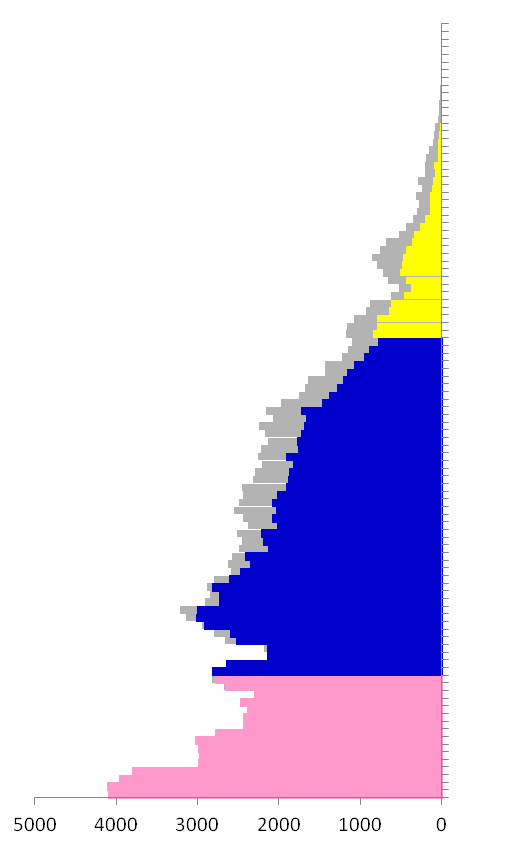 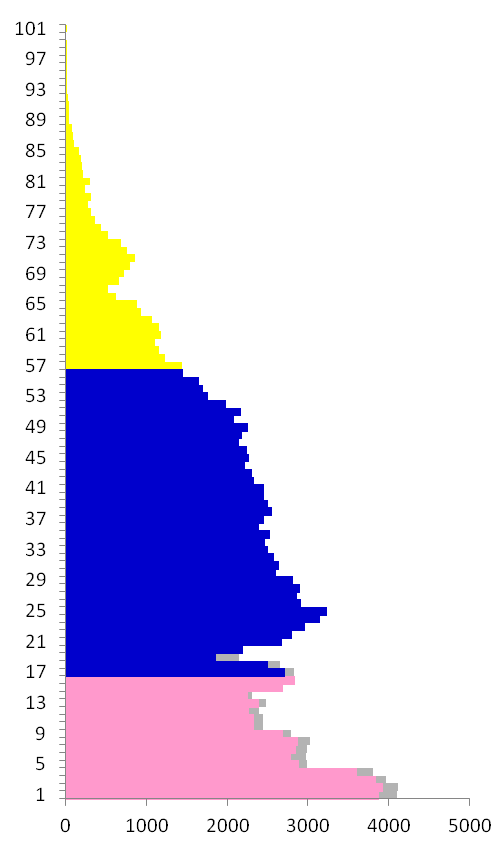        Моложе трудоспособного возраста       Трудоспособного возраста       Старше трудоспособного возраста       Разница между численностью мужчин и женщинГодыВсего, человекВсего, человекВсего, человекВсего, человекНа 1000 человек населенияНа 1000 человек населенияНа 1000 человек населенияЧисло умерших
в возрасте
до 1 года
на 1000
родившихся живымивГодыродив-шиесяумершиеиз них умер-шие в воз-расте до 1 годаестественный прирост, убыль(-)родив-шиесяумершиеестественный прирост, убыль(-)Число умерших
в возрасте
до 1 года
на 1000
родившихся живымивВсе населениеВсе населениеВсе населениеВсе населениеВсе населениеВсе населениеВсе населениеВсе население200775683687118388124,411,912,516,3200878743526103434825,211,313,913,2200982423666131457626,111,614,516,1201082623566107469626,911,615,313,0201184783403114507527,511,016,513,5Городское населениеГородское населениеГородское населениеГородское населениеГородское населениеГородское населениеГородское населениеГородское население20073509175549175422,011,011,014,620083471165633181521,710,311,49,520093629166456196522,410,312,115,620103600171442188622,110,511,611,620113679154848213122,39,412,913,1Сельское населениеСельское населениеСельское населениеСельское населениеСельское населениеСельское населениеСельское населениеСельское население20074059193269212726,912,814,117,820084403187070253328,912,316,616,420094613200275261130,113,017,116,520104662185265281032,412,919,514,020114799185566294433,312,920,413,820072008200920102011Умершие от всех причин1187,31127,31162,01162,71102,2в том числе:от некоторых инфекционных и 
паразитарных болезней89,581,588,481,872,2от новообразований105,393,4116,6113,1104,3от болезней системы 
кровообращения413,8408,6379,1382,8371,5от болезней органов дыхания48,352,451,354,861,5от болезней системы пищеварения67,058,565,365,968,0от внешних причин смерти362,9348,8366,1372,7326,8из них:от случайных отравлений алкоголем 28,332,644,145,639,5от всех видов транспортных несчастных случаев55,453,446,648,655,7в том числе от дорожно-транспортных происшествий10,138,441,847,644,4от самоубийств52,859,557,771,160,2от убийств92,784,785,381,266,1ГодыЧислоЧислоНа 1000 населенияНа 1000 населенияГодыбраковразводовбраковразводовВсе населениеВсе населениеВсе населениеВсе население200726976038,71,9200827226328,72,0200926786308,52,0201021056236,92,0201122496947,32,2Городское населениеГородское населениеГородское населениеГородское население200714504579,12,9200814854719,32,9200914614739,02,9201012714397,82,7201112595127,63,1Сельское населениеСельское населениеСельское населениеСельское население200712471468,21,0200812371618,11,1200912171578,01,020108341845,81,320119901826,91,3200720082009201020111)Прибывшие – всего68636771832380308713из них:в пределах России67546694821179468654в том числе:внутрирегиональная59485893714169497538межрегиональная 80680110709971116международная миграция109771128459из них:со странами СНГ и Балтии107751096856с другими зарубежными странами223163внешняя (для региона) миграция915878118210811175Выбывшие – всего856487989783978112573из них:в пределах России854587859783975512563в том числе:внутрирегиональная59485893714169497538межрегиональная 25972892264228065025международная миграция1913-2610из них:со странами СНГ и Балтии911-196с другими зарубежными странами102-74внешняя (для региона) миграция26162905264228325035Миграционный прирост (убыль)-всего-1701-2027-1460-1751-3860из них:в пределах России-1791-2091-1572-1809-3909в том числе:внутрирегиональная-----межрегиональная -1791-2091-1572-1809-3909международная миграция90641125849из них:со странами СНГ и Балтии98641094950с другими зарубежными странами-8-39-1внешняя (для региона) миграция-1701-2027-1460-1751-386020072008200920102011Экономически активное население –всего1) 131,1126,3129,5128,8139,3мужчины64,459,662,161,366,1женщины66,766,767,467,573,2в том числе:занятые в экономике – всего 108,7102,1101,6100,4113,72)мужчины52,045,546,144,951,7женщины56,756,655,555,562,0безработные – всего22,424,227,928,425,6мужчины12,414,116,016,414,4женщины10,010,111,912,011,2Численность безработных, зарегистрированных в органах государственной службы занятости3) (на конец года) – всего 10,08,38,07,26,7мужчины4,53,64,03,73,4женщины5,54,74,03,53,3Из них безработные, которым назначено пособие по безработице – всего7,77,46,96,25,9мужчины3,74,03,63,22,9женщины4,03,43,33,03,01) По данным выборочных обследований населения по проблемам занятости; в среднем за год.2) Начиная с 2011 г. Расширен круг лиц, отнесенных к занятому населению, на основе ответов на уточняющие вопросы, введенные в анкету обследования, за счет лиц, занятых в домашнем хозяйстве производством продукции сельского, лесного хозяйства, охоты и рыболовства для продажи или обмена.3) По данным Агентства государственной службы занятости Республики Тыва; на конец года.1) По данным выборочных обследований населения по проблемам занятости; в среднем за год.2) Начиная с 2011 г. Расширен круг лиц, отнесенных к занятому населению, на основе ответов на уточняющие вопросы, введенные в анкету обследования, за счет лиц, занятых в домашнем хозяйстве производством продукции сельского, лесного хозяйства, охоты и рыболовства для продажи или обмена.3) По данным Агентства государственной службы занятости Республики Тыва; на конец года.1) По данным выборочных обследований населения по проблемам занятости; в среднем за год.2) Начиная с 2011 г. Расширен круг лиц, отнесенных к занятому населению, на основе ответов на уточняющие вопросы, введенные в анкету обследования, за счет лиц, занятых в домашнем хозяйстве производством продукции сельского, лесного хозяйства, охоты и рыболовства для продажи или обмена.3) По данным Агентства государственной службы занятости Республики Тыва; на конец года.1) По данным выборочных обследований населения по проблемам занятости; в среднем за год.2) Начиная с 2011 г. Расширен круг лиц, отнесенных к занятому населению, на основе ответов на уточняющие вопросы, введенные в анкету обследования, за счет лиц, занятых в домашнем хозяйстве производством продукции сельского, лесного хозяйства, охоты и рыболовства для продажи или обмена.3) По данным Агентства государственной службы занятости Республики Тыва; на конец года.1) По данным выборочных обследований населения по проблемам занятости; в среднем за год.2) Начиная с 2011 г. Расширен круг лиц, отнесенных к занятому населению, на основе ответов на уточняющие вопросы, введенные в анкету обследования, за счет лиц, занятых в домашнем хозяйстве производством продукции сельского, лесного хозяйства, охоты и рыболовства для продажи или обмена.3) По данным Агентства государственной службы занятости Республики Тыва; на конец года.1) По данным выборочных обследований населения по проблемам занятости; в среднем за год.2) Начиная с 2011 г. Расширен круг лиц, отнесенных к занятому населению, на основе ответов на уточняющие вопросы, введенные в анкету обследования, за счет лиц, занятых в домашнем хозяйстве производством продукции сельского, лесного хозяйства, охоты и рыболовства для продажи или обмена.3) По данным Агентства государственной службы занятости Республики Тыва; на конец года.20072008200920102011Обратилось за содействием в поиске подходящей работы – всего 2691528205362253601721998из нихпо категориям занятости:незанятые граждане2234421844281632725119446занятые граждане45716361806287662552по профессионально-квалификационному составу:ранее не работавшие, ищущие
работу впервые1083311394181832415312604по отдельным категориям граждан:учащиеся, желающие работать в свободное от учебы время40196031762886422531граждане предпенсионного возраста
(за 2 года до наступления пенсионного возраста)7206419971113832относящиеся к категории пенсионеров1201422059854относящиеся к категории инвалидов613721875932639стремящиеся возобновить трудовую деятельность после длительного
(более года) перерыва7925109021038595676674Нашли работу (доходное занятие) – всего 1664320508259252787714792из нихпо категориям занятости:незанятые граждане1213114312182461907212276занятые граждане45126196767987612516по профессионально-квалификационному составу:ранее не работавшие, ищущие
работу впервые6342801113494199578751по отдельным категориям граждан:учащиеся, желающие работать в свободное от учебы время39876007762886652503граждане предпенсионного возраста
(за 2 года до наступления пенсионного возраста)192218559837649относящиеся к категории пенсионеров2255416919относящиеся к категории инвалидов223335471674506стремящиеся возобновить трудовую деятельность после длительного
(более года) перерыва3609561952966950449120072008 200920102011Среднедушевые денежные доходы 
населения, руб. в месяц 5817787197491005111063Реальные располагаемые денежные доходы населения, в процентах к 
предыдущему году113,1117,0113,693,597,7Среднемесячная номинальная начисленная заработная плата, руб.1070213615161551753019063Среднемесячная реальная начисленная заработная плата, в процентах к предыдущему году114,6110,1106,8101,8100,7Средний размер назначенных месячных пенсий, руб.2)31504160531371437824Реальный размер назначенных месячных пенсий, в процентах к предыдущему году112,6114,2114,9126,2100,2Величина прожиточного минимума 
(в среднем на душу населения), руб. 
в месяц37724550516756166218в процентах к предыдущему году114,7120,6113,6108,7110,7Соотношение с величиной прожиточного минимума1), процентов:среднедушевых денежных доходов154,2173,0188,7179,0177,9среднемесячной номинальной
начисленной заработной платы266,2277,1290,4292,1286,8среднего размера назначенных 
месячных пенсий110,5121,0131,2160,0158,6Численность населения с денежными 
доходами ниже величины прожиточного минимума, тыс. человек115,298,988,791,693,2в процентах от общей численности 
населения37,231,628,030,030,3в процентах к предыдущему году90,185,989,7103,3101,7Коэффициент фондов (коэффициент дифференциации доходов),  в разах10,811,311,811,411,4Коэффициент Джини (индекс концентрации доходов)0,3610,3670,3740,3690,368Минимальный размер оплаты труда, руб.150023004330433046111) Соответствующей социально-демографической группы населения.2) В среднем за год.1) Соответствующей социально-демографической группы населения.2) В среднем за год.1) Соответствующей социально-демографической группы населения.2) В среднем за год.1) Соответствующей социально-демографической группы населения.2) В среднем за год.1) Соответствующей социально-демографической группы населения.2) В среднем за год.1) Соответствующей социально-демографической группы населения.2) В среднем за год.20072008200920102011*Всего в экономике1070213615161551753019063Сельское хозяйство, охота и лесное 
хозяйство24894237428942665074Рыболовство, рыбоводство33996258435259986504Добыча полезных ископаемых2019721520313573903150670Обрабатывающие производства54035660822996299372Производство и распределение 
электроэнергии, газа и воды1184714228171982011421758Строительство77149968122231426315534Оптовая и розничная торговля; ремонт автотранспортных средств, мотоциклов, бытовых изделий и предметов личного пользования53187031771383947984Гостиницы и рестораны54377727873990069839Транспорт и связь937911837128621507217403Финансовая деятельность3386740267420664800356144Операции с недвижимым имуществом, аренда и предоставление услуг1127614322163341729614796Государственное управление и обеспечение военной безопасности; обязательное социальное обеспечение2128126615308873273034719Образование834710495124481183112809Здравоохранение и предоставление 
социальных услуг806310127121301435615135Предоставление  прочих коммунальных, социальных и персональных 
услуг624378399590100351102920072008200920102011Все пенсионеры 7681977026763507792378202в том числе получающие пенсии:по старости3816538779399594254143601по инвалидности1187111155997384038024по случаю потери кормильца                     (на каждого нетрудоспособного члена семьи) 130497850613859025881социальные1362219115201432093420543госслужащие, получающие пенсию по старости (или по инвалидности) и за выслугу лет 112127137140150В процентах от общей численности пенсионеров по старости:женщины в возрасте, лет:до 55 19,119,820,120,320,355-59 15,114,614,68,615,1мужчины в возрасте, лет:до 60 10,910,610,29,910,460-64 7,17,27,88,38,120072008200920102011Общая площадь жилищ на конец года, 
тыс.кв. м. 3844,83851,13967,33992,64045,4Средняя обеспеченность населения жильем на конец года, кв. м. общей площади на одного жителя12,412,312,613,013,1в том числе:в городской местности13,113,013,313,313,2в сельской местности11,711,611,812,612,9Капитально отремонтировано жилых помещений в квартирах за год, тыс. кв. м5,897,8234,6110,5-Ветхий и аварийный фонд, тыс. кв. м.680,2658,9745,5762,5743,1из него снесено по ветхости и аварийности4,01,73,04,57,4Приватизировано квартир (на конец 
года), единиц76453319001260670Общая площадь приватизированных квартир, кв. м360542464789389606033060720072008200920102011Число дошкольных образовательных учреждений,1) единиц219218219218219в них детей, человек1541915763157061563715837Обеспеченность детей, посещающих дошкольные образовательные учреждения, местами в них (на 100 мест приходится детей) 101103104106107Число дневных общеобразовательных учреждений, единиц173173173173173в них учащихся, человек5729355328545115460154423удельный вес учащихся, занимающихся во 2 смену, процентов29,528,628,928,830,3Число вечерних (сменных) общеобразовательных учреждений, единиц1313131313в них учащихся, человек30453096183216221665Число учреждений начального профессионального образования, единиц1313131313в них учащихся, человек49644983469748214636на 10 000 человек населения159,3158,7148,1156,4149,9Число учреждений среднего профессионального образования, единиц88888в них студентов, человек61915987594257665408на 10 000 человек населения198,7190,7187,4187,1174,8Принято студентов в средние специальные учебные заведения, человек24662181220620881720Выпущено специалистов из средних специальных учебных заведений, 
человек19191753173517371422на 10 000 человек населения61,856,055,056,646,1Число высших профессиональных учебных заведений (включая филиалы), единиц65444в том числе:государственные34323негосударственные 3112120072008200920102011Численность студентов в высших профессиональных учебных заведениях, человек65385957620062275907на 10 000 человек населения209,8190,4195,5202,1191,0в том числе: в государственных – всего54685750601058555763на 10 000 человек населения175,5183,2189,6190,0186,3в негосударственных– всего 1070207190372144на 10 000 человек населения34,36,66,012,14,7Принято студентов в высшие учебные заведения, человек16651337156114681352в том числе:в государственные12381269150814101332в негосударственные 42768535820Выпущено специалистов из высших учебных заведений, человек100278297010411126в том числе:из государственных – всего8877369359811108на 10 000 человек населения28,623,529,632,035,9из негосударственных– всего 11546356018на 10 000 человек населения3,71,51,12,00,61) С учетом учреждений на капитальном ремонте.Примечание: Данные по средним и высшим профессиональным учебным заведениям на начало учебного года, кроме выпуска.1) С учетом учреждений на капитальном ремонте.Примечание: Данные по средним и высшим профессиональным учебным заведениям на начало учебного года, кроме выпуска.1) С учетом учреждений на капитальном ремонте.Примечание: Данные по средним и высшим профессиональным учебным заведениям на начало учебного года, кроме выпуска.1) С учетом учреждений на капитальном ремонте.Примечание: Данные по средним и высшим профессиональным учебным заведениям на начало учебного года, кроме выпуска.1) С учетом учреждений на капитальном ремонте.Примечание: Данные по средним и высшим профессиональным учебным заведениям на начало учебного года, кроме выпуска.1) С учетом учреждений на капитальном ремонте.Примечание: Данные по средним и высшим профессиональным учебным заведениям на начало учебного года, кроме выпуска.20072008200920102011Численность врачей – всего13251373140914041424на 10 000 человек населения42,743,744,445,646,0Численность среднего медицинского персонала – всего42904350430442814248на 10 000 человек населения138,2138,6135,8138,9137,3Число больничных учреждений3732333334Число больничных коек – всего51524680448144334410на 10 000 человек населения165,9149,1141,3143,9142,6Число врачебных амбулаторно-поликлинических учреждений7174705244Мощность врачебных амбулаторно-поликлинических учреждений, посещений в смену – всего1006510182101651014310259на 10 000 человек населения324,1324,3320,6329,1331,6Число женских консультаций, детских поликлиник, амбулаторий (самостоятельных) и учреждений, имеющих женские консультации и детские отделения8964868476Число коек для беременных женщин и рожениц299291296336328Число фельдшерско-акушерских 
пунктов97979394941) По отчету ф1-здрав (сводная).1) По отчету ф1-здрав (сводная).1) По отчету ф1-здрав (сводная).1) По отчету ф1-здрав (сводная).1) По отчету ф1-здрав (сводная).1) По отчету ф1-здрав (сводная).20072008200920102011Всего, человекВсего, человекВсего, человекВсего, человекВсего, человекВсе болезни182625175996189737179454189925некоторые инфекционные и паразитарные болезни1630112605198471503115185новообразования5826496589031099болезни крови, кроветворных органов и отдельные нарушения, вовлекающие иммунный механизм32532738270429562974болезни эндокринной системы, расстройства питания, нарушения обмена веществ47354270373536543851болезни нервной системы 3232256120441839159120072008200920102011болезни глаза и его придаточного аппарата54736150421755986135болезни уха и сосцевидного отростка52555844524055845291болезни системы кровообращения 34632790262627963731болезни органов дыхания6151056119688246283770046болезни органов пищеварения58258196700547495367болезни кожи и подкожной 
клетчатки1439018971155821565913645болезни костно-мышечной системы и соединительной ткани27732963230927382576болезни мочеполовой системы8971956811675805110325осложнения беременности, родов и послеродового периода76056194692778278813врожденные аномалии (пороки развития), деформации и хромосомные нарушения265560247404372травмы, отравления и некоторые другие последствия внешних причин3273928371276982943228896На 1000 человек населенияНа 1000 человек населенияНа 1000 человек населенияНа 1000 человек населенияНа 1000 человек населенияВсе болезни588,1562,7601,4585,1615,2некоторые инфекционные и паразитарные болезни52,540,362,949,049,2новообразования1,92,12,12,93,6болезни крови, кроветворных органов и отдельные нарушения, вовлекающие иммунный механизм10,58,78,69,69,6болезни эндокринной системы, расстройств питания, нарушения обмена веществ15,213,611,811,912,5болезни нервной системы 10,48,26,56,05,2болезни глаза и его придаточногоаппарата17,619,613,418,319,9болезни уха и сосцевидного отростка16,918,716,618,217,1болезни системы кровообращения 11,28,98,39,112,1болезни органов дыхания198,1179,4218,1204,9226,9болезни органов пищеварения18,826,222,215,517,4болезни кожи и подкожной 
клетчатки46,360,749,451,144,2болезни костно-мышечной системы и соединительной ткани8,99,57,38,98,3болезни мочеполовой системы28,930,637,026,233,4осложнения беременности, родов и послеродового периода 1)79,965,273,2……врожденные аномалии (пороки развития), деформации и хромосомные нарушения0,91,80,81,31,2травмы, отравления и некоторые другие последствия внешних причин105,490,787,896,093,620072008200920102011Число профессиональных театров, 
единиц11111Численность зрителей, тыс. человек37,533,825,414,923,4в среднем  на 1000 человек населения120,8108,180,547,275,8Число музеев (включая филиалы),
единиц1111111Число посещений музеев, тыс. посещений 1)136,7369,5255,445,549,8в среднем  на 1000 человек населения, посещений440,01181,3809,5148,4161,3Число учреждений культурно-досугового типа, единиц172172172175175в том числе:в городской местности1212121818в сельской местности160160160157157Число общедоступных библиотек, 
единиц180180180180176в том числе:в городской местности2727272723в сельской местности153153153153153Библиотечный фонд, тыс. экз.2844,92841,62862,92878,92896,0в том числе:в городской местности1109,01103,51111,41117,81123,5в сельской местности1735,91738,11751,51761,11772,5Число экземпляров в среднем на 1000 человек населения, экз.9129,59051,59029,69342,29361,7в том числе:в городской местности6945,06862,36805,56827,56778,0в сельской местности11425,711350,611392,812192,712344,1Годовой тираж газет, тыс. экз.948,23254,53288,23316,13476,1выпуск на 1000 человек населения, экз.3053,510405,110422,310813,611260,4Разовый тираж газет, тыс. экз.17,948,967,376,074,2выпуск на 1000 человек населения, экз.57,6156,3213,3247,8240,4Годовой тираж книг, тыс. экз.22,627,916,834,118,9выпуск на 1000 человек населения, экз.72,889,253,2111,261,2Годовой тираж журналов, тыс. экз.40,38,823,022,07,5выпуск на 1000 человек населения, экз.129,828,172,971,724,320072008200920102011Число санаторно-курортных организаций и организаций отдыха, единиц33335в них коек (мест)650650650650720Число санаториев и пансионатов
с лечением, единиц22222в них коек (мест)450450450450350Число санаториев-профилакториев, единиц11112в них коек (мест)20020020020070Число курортных грязелечебниц, единиц ----1в них коек (мест)----300Численность размещенных лиц, человек24992874274730634912Число баз отдыха, единиц---24в них коек (мест)---1886Численность размещенных лиц, человек---5601091Число туристических баз, единиц----6в них коек (мест)----321Численность размещенных лиц, человек----424320072008200920102011Число детских оздоровительных учреждений – всего, единиц361329326331234в том числе:загородные3026241915для школьников с дневным пребыванием192173179173175профильные, оборонно-спортивные, оздоровительно-спортивные и другие6636282919труда и отдыха73949511025Численность детей, отдохнувших в них за лето – всего, человек2913525322249412595222095в том числе в учреждениях:загородных50835308492447823593для школьников с дневным пребыванием1509413646132691395915596профильных, оборонно-спортивных, оздоровительно-спортивных и других56542652227318621471труда и отдыха3304371644755349143520072008200920102011Число организаций, единиц1615151315их единовременная вместимость, человек453474475686431Примечание: Данные представлены с учетом физических лиц, осуществляющих предпринимательскую деятельность без образования юридического лица (индивидуальные предприниматели).Примечание: Данные представлены с учетом физических лиц, осуществляющих предпринимательскую деятельность без образования юридического лица (индивидуальные предприниматели).Примечание: Данные представлены с учетом физических лиц, осуществляющих предпринимательскую деятельность без образования юридического лица (индивидуальные предприниматели).Примечание: Данные представлены с учетом физических лиц, осуществляющих предпринимательскую деятельность без образования юридического лица (индивидуальные предприниматели).Примечание: Данные представлены с учетом физических лиц, осуществляющих предпринимательскую деятельность без образования юридического лица (индивидуальные предприниматели).Примечание: Данные представлены с учетом физических лиц, осуществляющих предпринимательскую деятельность без образования юридического лица (индивидуальные предприниматели).20072008200920102011ЕдиницЕдиницЕдиницЕдиницЕдиницЗарегистрировано преступлений – всего77817326660159935554из них по отдельным составам преступлений:убийство и покушение на убийство200198187171140умышленное причинение тяжкого вреда здоровью691625683602568изнасилование и покушение на 
изнасилование 1231608710193хулиганство10433303310разбои133777610164грабежи477357328357340хищения чужого имущества – всего22561558155216061636из них:автотранспорта5849314780из квартир393257224213178скота505322336327476сотовые телефоны-293291321244преступления в общественных 
местах95895798311361076преступления, связанные с наркотиками и психотропными веществами9501159102111441132преступления, связанные с незаконным оборотом оружия133130151122115преступления, совершенные  несовершеннолетними или при их соучастии445432344353257экономические преступления832937840367179На 100 000 населенияНа 100 000 населенияНа 100 000 населенияНа 100 000 населенияНа 100 000 населенияЗарегистрировано преступлений – всего2506,02342,22092,21954,31798,9из них по отдельным составам преступлений:убийство и покушение на убийство64,463,358,655,845,3умышленное причинение тяжкого вреда здоровью222,5199,8216,8196,3184,020072008200920102011изнасилование и покушение на изнасилование 39,651,227,632,930,1хулиганство33,510,69,510,83,2разбои42,824,624,132,920,7грабежи153,6114,1104,0116,4110,1хищения чужого имущества – всего726,6498,1491,9523,7529,9из них:автотранспорта18,715,79,815,325,9из квартир126,682,271,069,557,7скота162,6102,9106,5106,6154,2сотовые телефоны-93,792,2104,779,0преступления в общественных 
местах308,5306,0311,9370,4348,5преступления, связанные с наркотиками   и психотропными веществами306,0370,5323,6373,1366,7преступления, связанные с незаконным оборотом оружия42,841,647,939,837,2преступления, совершенные  несовершеннолетними или при их соучастии143,3138,1109,0115,183,2экономические преступления267,9299,6266,2119,758,0ЧислоорганизацийЧислоорганизацийиз них по формамсобственности, единициз них по формамсобственности, единициз них по формамсобственности, единицединицв процентах к итогугосударственная и муниципальнаячастнаясмешанная российскаяВсего36982)1001521186619в том числе по видам экономической деятельности:сельское хозяйство, охота и лесное хозяйство49513,481403-рыболовство, рыбоводство90,218-добыча полезных ископаемых270,74131обрабатывающие производства1915,226155-производство и распределение   электроэнергии, газа и воды491,329181строительство1985,4131811оптовая и розничная торговля; ремонт автотранспортных средств, 
мотоциклов, бытовых изделий и предметов личного пользования54114,6145112гостиницы и рестораны350,9826-транспорт и связь1494,0311152финансовая деятельность882,467010операции с недвижимым имуществом, аренда и предоставление услуг36810,0792791государственное управление и обеспечение безопасности;  обязательное социальное обеспечение48913,24817-образование52714,350515-здравоохранение и предоставление социальных услугсоциальных услуг1494,012520-предоставление прочих коммунальных, социальных и персональных услуг38310,4118451200920092010201020112011единицв % к итогуединицв % к итогуединицв % к итогуВсего148910016451001413100из них по видам экономической деятельности:сельское хозяйство, охота и лесное хозяйство35623,939023,732022,7рыболовство, рыбоводство80,580,590,6добыча полезных ископаемых80,5100,670,5обрабатывающие производства1308,71348,114310,1производство и распределение электроэнергии, газа и воды181,2211,3130,9строительство15010,116510,014910,5оптовая и розничная торговля; ремонт автотранспортных средств, мотоциклов, бытовых изделий и предметов личного пользования 49733,452632,040328,5гостиницы и рестораны322,2342,1261,8транспорт и связь684,6935,7755,3в том числе связь191,3161,0171,2финансовая деятельность332,2352,1392,8операции с недвижимым имуществом, аренда и предоставление услуг15710,618911,518313,0государственное управление и обеспечение военной безопасности; социальное страхование10,1----образование50,350,330,2здравоохранение и предоставление социальных услуг20,150,3141,0предоставление прочих коммунальных, социальных и персональных услуг241,6301,8292,1200920092010201020112011тыс. рублейв процентах к итогутыс. рублейв процентах к итогутыс. рублейв процентах к итогуВсего540513210066148921006057605100в том числе по видам   экономической деятельности:сельское хозяйство, охота и лесное хозяйство1403762,61431992,21490352,5рыболовство, рыбоводство32590,18850,09520,0добыча полезных ископаемых67268312,45615918,53315005,5обрабатывающие производства3655696,84556436,93089045,1производство и распределение 
электроэнергии, газа и воды392730,7441000,7501600,8строительство61394011,45407208,25874969,7оптовая и розничная торговля; ремонт автотранспортных средств, мотоциклов, бытовых изделий и предметов личного пользования295672254,7388254358,7366857160,6гостиницы и рестораны569441,0596240,9551010,9транспорт и связь1988253,73049024,62009793,3в том числе связь1157522,11108301,7416260,7финансовая деятельность4330,04330,04330,0операции с недвижимым имуществом, аренда и предоставление услуг3375196,25770618,761713510,2образование29470,129470,050640,1здравоохранение и предоставление социальных услуг25580,025580,032100,0предоставление прочих коммунальных, социальных и персональных услуг140840,3386860,6790651,320072008200920102011*Добыча полезных ископаемых1445,41885,12127,73151,73386,0Обрабатывающие производства971,4817,81041,41180,51188,2Производство и распределение электроэнергии, газа и воды1253,31919,22215,52869,72945,520072008200920102011*Добыча полезных ископаемых1445,41885,12127,73151,73386,0добыча топливно-энергетических полезных ископаемых431,3868,41167,51440,61462,8добыча полезных ископаемых,
кроме топливно-энергетических1014,11016,7960,21711,11923,2Обрабатывающие производства971,4817,81041,41180,51188,2производство пищевых продуктов, включая напитки, и табака  577,6609,3716,3726,8626,0текстильное и швейное производство27,526,240,357,867,2обработка древесины и производство изделий из дерева32,643,359,559,879,0целлюлозно-бумажное производство; издательская и полиграфическая деятельность27,636,348,151,454,8производство резиновых и пластмассовых  изделий12,120,920,020,114,0производство прочих неметаллических минеральных продуктов262,133,596,8188,5269,7прочие производства31,948,360,376,177,5Производство и распределение электроэнергии, газа и воды1253,31919,22215,52869,72945,5производство, передача и распределение электроэнергии, газа, 
пара и горячей воды1206,61866,72156,82800,72856,9сбор, очистка и распределение воды46,752,558,769,088,620072008200920102011Добыча полезных ископаемых101,384,595,6116,195,7добыча топливно-энергетических полезных ископаемых110,2101,998,7109,0112,2добыча полезных ископаемых,
кроме топливно-энергетических97,175,193,3121,684,1Обрабатывающие производства102,297,997,8107,393,1производство пищевых продуктов, включая напитки, и табака  104,498,599,098,688,6текстильное и швейное производство107,279,4115,3133,692,9обработка древесины и производство изделий из дерева75,1127,8107,5102,2102,0целлюлозно-бумажное производство; издательская и полиграфическая деятельность79,3100,851,3176,490,0производство резиновых и пластмассовых  изделий14,8100,0119,0100,668,1производство прочих неметаллических минеральных продуктов126,185,999,4207,3141,6прочие производства84,197,9101,9154,160,4Производство и распределение электроэнергии, газа и воды98,7104,597,0104,4105,1производство, передача и распределение электроэнергии, газа, 
пара и горячей воды100,6103,594,6107,894,3сбор, очистка и распределение воды97,4105,398,8102,1113,320072008200920102011*Хозяйства всех категорийХозяйства всех категорийХозяйства всех категорийХозяйства всех категорийХозяйства всех категорийПродукция сельского хозяйства2993,74077,14191,64426,54853,0в том числе:растениеводство604,1990,2971,51046,9877,7животноводство2389,63086,93220,13379,53975,3Индекс физического объема, в процентах к предыдущему году100,8102,1102,694,7100,6Сельскохозяйственные организацииСельскохозяйственные организацииСельскохозяйственные организацииСельскохозяйственные организацииСельскохозяйственные организацииПродукция сельского хозяйства331,2378,9425,0535,3556,3в том числе:растениеводство88,8123,5127,4187,5186,2животноводство242,4255,4297,6347,7370,1Индекс физического объема, в процентах к предыдущему году75,8106,9101,4107,794,6Хозяйства населенияХозяйства населенияХозяйства населенияХозяйства населенияХозяйства населенияПродукция сельского хозяйства2593,83524,73501,23688,14084,1в том числе:растениеводство509,4856,6827,7834,2665,8животноводство2084,42668,12673,52853,93418,3Индекс физического объема, в процентах к предыдущему году102,998,4100,395,1101,5Крестьянские (фермерские) хозяйстваКрестьянские (фермерские) хозяйстваКрестьянские (фермерские) хозяйстваКрестьянские (фермерские) хозяйстваКрестьянские (фермерские) хозяйстваПродукция сельского хозяйства68,7173,5265,4203,1212,6в том числе:растениеводство5,910,116,425,325,7животноводство62,8163,4249,1177,8186,9Индекс физического объема, в процентах к предыдущему году169,1145,6152,871,296,220072008200920102011*Хозяйства всех категорий100100100100100том числе:сельскохозяйственные организации11,19,310,212,111,5хозяйства населения86,686,583,583,384,1крестьянские (фермерские) хозяйства2,34,36,34,64,420072008200920102011Сельскохозяйственные организацииСельскохозяйственные организацииСельскохозяйственные организацииСельскохозяйственные организацииСельскохозяйственные организацииПосевная площадь1664514707152111995618700Зерновые культуры1247612482117091360013455Картофель и овощебахчевые
культуры356337463432368Кормовые культуры38011888293959244877Хозяйства населенияХозяйства населенияХозяйства населенияХозяйства населенияХозяйства населенияПосевная площадь48505055529856225781Зерновые культуры22072365253027342820Картофель и овощебахчевые
 культуры25692627271228242906Кормовые культуры7559576455Крестьянские (фермерские) хозяйстваКрестьянские (фермерские) хозяйстваКрестьянские (фермерские) хозяйстваКрестьянские (фермерские) хозяйстваКрестьянские (фермерские) хозяйстваПосевная площадь673676118422011885Зерновые культуры525617105617771809Картофель и овощебахчевые 
культуры2630515938Кормовые культуры12229773663820082009201020112012Сельскохозяйственные организации(включая подсобные и малые)Сельскохозяйственные организации(включая подсобные и малые)Сельскохозяйственные организации(включая подсобные и малые)Сельскохозяйственные организации(включая подсобные и малые)Сельскохозяйственные организации(включая подсобные и малые)Крупный рогатый скот1469716773175411720116834Свиньи20592208212819361471Овцы и козы254337291266321215331446343987Лошади6937783391991196613087Птица18720215599175788310Хозяйства населенияХозяйства населенияХозяйства населенияХозяйства населенияХозяйства населенияКрупный рогатый скот101508106514112431112431115451Свиньи1635322674235812312325857Овцы и козы564012572301599373599168623535Лошади2128722203241052596027147Птица3401315508168321541713925Крестьянские (фермерские) хозяйства и индивидуальные предпринимателиКрестьянские (фермерские) хозяйства и индивидуальные предпринимателиКрестьянские (фермерские) хозяйства и индивидуальные предпринимателиКрестьянские (фермерские) хозяйства и индивидуальные предпринимателиКрестьянские (фермерские) хозяйства и индивидуальные предпринимателиКрупный рогатый скот335952658699803411496Свиньи319649104613241232Овцы и козы343326313111167399970138292Лошади12442493508353838245Птица433217132325621520072008200920102011Миллионов рублейМиллионов рублейМиллионов рублейМиллионов рублейМиллионов рублейВсего949,61027,02018,02225,92463,2в том числе по формам 
собственности:государственная171,0137,9108,281,382,1муниципальная0,84,30,40,0-смешанная российская23,810,76,55,83,9частная744,5844,31894,72138,82376,0потребительской кооперации9,529,88,2-1,2В процентах к итогуВ процентах к итогуВ процентах к итогуВ процентах к итогуВ процентах к итогуВсего 100100100100100в том числе по формам 
собственности:государственная18,013,45,43,63,3муниципальная0,10,40,00,0-смешанная российская 2,51,10,30,30,2частная78,482,293,996,196,4потребительской кооперации1,02,90,4-0,120072008200920102011Число зданий, единиц423572510548602в том числе жилого назначения422568504538593Общий строительный объем, тыс. куб. м. 119185220204213в том числе жилого назначения100134181173173Общая площадь зданий, тыс. кв. м.3750526163в том числе жилого назначения334448495220072008200920102011Перевезено грузов, всеми видами транспорта, тыс. тонн3050,33222,32435,02854,84038,0в том числеавтомобильным3049,33221,82435,02854,84038,0внутренним водным0,90,5---воздушным0,1----Грузооборот – всего, млн. т-км294,4321,5306,6317,9451,2в том числеавтомобильного 293,2321,3306,6317,9451,2внутреннего водного0,30,2---воздушным0,9----Перевезено пассажиров, тыс. чел.29238,630574,130435,230682,930424,1в том числеавтомобильным 29223,930570,330435,230677,830424,1внутренним водным1,73,8-5,1-воздушным13,0----Пассажирооборот – всего, 
млн. пасс.- км.742,8753,3768,6772,9773,5в том числеавтомобильным733,8752,1768,6771,5773,5внутреннего водного0,51,1-1,4-воздушного8,5----20072008200920102011Связь – всего510,4563,4581,3594,3663,0том числе:почтовая и спецсвязь78,8107,3123,7113,0123,1документальная электросвязь20,825,835,862,389,0междугородная и международная  телефонная связь106,497,890,376,575,9местная телефонная связь100,196,196,496,291,1предоставленная с таксофонов0,10,10,00,00,0подвижная связь102,7122,9110,198,4119,3присоединение и пропуск трафика40,438,734,140,053,5другие услуги связи61,174,790,9107,9111,120072008200920102011Оборот розничной торговли, млн. руб.7947,79348,010244,011851,313741,6в том числе:оборот торгующих организаций и индивидуальных предпринимателей вне рынка5856,47580,58197,09926,211607,7продажа товаров на розничных  рынках и ярмарках2091,31767,52046,91925,12133,9Из общего объема оборота розничной торговли:продовольственные товары3834,74556,15029,25735,86739,3непродовольственные товары4113,04791,95214,86115,57002,3Оборот розничной торговли на душу населения, рублей255942988732469386434450920072008200920102011Оборот розничной торговли 109,5102,799,4109,1106,5из него:оборот торгующих организаций и индивидуальных предпринимателей вне рынка117,1113,098,1120,2107,4продажа товаров на розничных  рынках и ярмарках92,873,8105,088,7101,8Из общего объема оборота розничной торговлипродовольственные товары106,798,499,8107,0106,7непродовольственные товары112,4107,199,3111,2106,520072008200920102011Оборот общественного питания 
(в фактически действовавших ценах), млн. рублей198,8260,1306,5351,5425,6Индекс физического объема оборота общественного питания, в процентах к предыдущему году (в сопоставимых ценах)112,0111,8102,4108,0109,1Оборот общественного питания на душу населения, рублей6408319711146137820072008200920102011Оборот оптовой торговли (в фактически действовавших ценах), млн. рублей1112,11719,81600,22963,32293,9в том числеорганизаций оптовой торговли750,9847,71046,22246,11956,5Индекс физического объема оборота оптовой торговли, в процентах к предыдущему году (в сопоставимых 
ценах)94,8122,579,2150,968,5в том числеорганизаций оптовой торговли82,187,3105,0174,977,120072008200920102011Объем платных услуг, млн. рублей2207,32693,83088,13602,54063,1Индекс физического объема платных услуг населению, в процентах к предыдущему периоду (в сопоставимых 
ценах)115,9105,1104,1107,9104,3Объем платных услуг на  душу населения, рублей7108,78611,99788,011746,013161,920072008200920102011Объем бытовых услуг населению, 
млн. рублей159,6206,3252,0341,2406,5Индекс физического объема реализации бытовых услуг, в процентах к предыдущему периоду (в сопоставимых 
ценах)111,0108,1100,7125,6100,1Объем бытовых услуг на душу населения, рублей514,0659,6798,61112,31316,9Кредиторская задолженностьв том числепросроченнаяв том числепросроченнаяДебиторская задолженностьв том числепросроченнаяв том числепросроченнаяКредиторская задолженностьвсегов процентах от кредиторской задолженностиДебиторская задолженностьвсегов процентах от дебиторской задолженностиВсего4788,72024,442,33903,11249,132,0в том числе:Сельское хозяйство, охота и лесное хозяйство68,347,168,919,810,854,8Добыча полезных ископаемых 633,572,211,41278,757,34,5Обрабатывающие производства477,4132,327,7593,9268,045,1из них:производство пищевых продуктов, включая напитки, и табака113,437,733,3102,981,078,8текстильное и швейное производство2,3--0,3--обработка древесины и производство изделий из дерева0,60,350,42,5--издательская и полиграфическая деятельность0,7--2,3--производство машин и оборудования0,80,8100,0---производство прочих неметаллических минеральных продуктов359,693,526,0485,9187,038,5прочие производства0,0-----Производство и распределение электроэнергии, газа и воды2839,91353,847,71628,8746,545,8Строительство241,696,640,064,226,140,6Оптовая и розничная торговля70,341,559,033,521,764,7Гостиницы и рестораны7,7--3,3--Транспорт и связь276,8190,068,7101,829,328,8из него связь70,5--55,7--Операции с недвижимым имуществом, аренда и предоставление услуг104,650,848,6151,986,356,8из них:управление эксплуатацией жилого фонда78,841,252,3123,269,556,4Здравоохранение и предоставление социальных услуг1,9--2,91,136,3Предоставление прочих коммунальных, социальных и персональных услуг66,740,160,124,32,08,320072008200920102011Инвестиции в основной капитал(в фактически действовавших  
ценах без НДС), млн. руб. 2395,93755,75187,97235,67033,2Индекс физического объема 
инвестиций в основной капитал 
(в сопоставимых ценах),
 в процентах к предыдущему году109,4134,8129,5135,989,720072008200920102011В процентах к итогуВ процентах к итогуВ процентах к итогуВ процентах к итогуВ процентах к итогуИнвестиции в основной капитал- всего100100100100100в том числе по видам:жилища13,412,713,011,924,8здания (кроме жилых) и сооружения40,033,840,736,232,4машины, оборудования, транспортные средства 28,436,933,137,229,5прочие18,216,613,214,613,320072008200920102011В процентах к итогуВ процентах к итогуВ процентах к итогуВ процентах к итогуВ процентах к итогуИнвестиции в основной капитал- всего100100100100100в том числе по формам собственности:государственная52,640,948,535,030,1муниципальная4,72,26,08,49,7частная42,350,842,134,022,4потребительской кооперации0,10,40,0--общественные и религиозные организации-0,00,00,0-смешанная российская   0,30,11,02,20,2иностранная-5,62,417,935,6совместная российская и иностранная---2,52,020072008200920102011Индекс потребительских цен110,8114,8108,0108,3107,3Индекс цен производителей промышленной продукции111,3119,7131,5125,9105,2Индекс цен производителей  сельскохозяйственной продукции112,5116,9107,0108,599,8Сводный индекс цен строительной продукции112,8115,0101,4104,3108,3Индекс тарифов на грузовые перевозки107,3108,7119,9105,5105,7Все товары и услугииз нихиз нихиз нихВсе товары и услугипродовольственные
товары 1)непродовольственные
товарыплатные
услуги
населению2007 год2007 год2007 год2007 годЯнварь101,1100,9100,6103,1Февраль100,8100,7100,7101,2Март100,6100,9100,4100,2Апрель100,1100,799,6100,2Май100,5100,2100,9100,3Июнь100,4100,4100,3100,7Июль101,0101,9100,3100,7Август100,8100,8101,1100,1Сентябрь101,1101,2101,0101,3Октябрь101,6102,9101,099,8Ноябрь101,1101,3101,1100,8Декабрь101,2101,6101,0100,52008 год2008 год2008 год2008 годЯнварь101,7101,8100,8103,3Февраль102,3103,0101,0103,5Март101,1101,6100,5101,1Апрель101,4102,0100,9100,9Май101,6102,2101,2102,8Июнь101,6101,7100,8102,9Июль101,4100,5100,9103,6Август100,099,1101,1100,5Сентябрь101,1100,2100,6103,2Октябрь100,8101,1101,199,9Ноябрь100,5101,0100,699,5Декабрь100,5100,999,0102,4Все товары и услугииз нихиз нихиз нихВсе товары и услугипродовольственные
товары 1)непродовольственные
товарыплатные
услуги
населению2009 год2009 год2009 год2009 годЯнварь102,0101,2101,3104,9Февраль101,1102,0101,798,0Март101,2102,0100,7100,6Апрель100,8100,6101,2100,6Май100,6100,6100,6100,7Июнь100,8100,4101,5100,0Июль100,6100,6100,4101,1Август100,199,4100,8100,1Сентябрь100,299,6100,7100,4Октябрь99,999,2100,5100,0Ноябрь100,1100,0100,299,9Декабрь100,4101,0100,0100,32010 год2010 год2010 год2010 годЯнварь101,6101,0100,0105,8Февраль100,4101,2100,598,9Март100,6101,1100,4100,1Апрель100,4100,4100,2100,5Май100,6101,0100,3100,5Июнь100,5100,5100,1101,3Июль100,7100,4101,1100,3Август100,199,7100,6100,0Сентябрь100,7100,7100,7100,7Октябрь100,5100,6100,6100,2Ноябрь100,6100,9100,6100,0Декабрь101,3102,1101,0100,22011 год2011 год2011 год2011 годЯнварь102,7103,2101,3104,4Февраль101,4101,4101,1102,1Март100,5100,8100,2100,6Апрель100,4100,2100,6100,5Май100,8100,6101,0101,0Июнь99,999,999,999,8Июль100,199,7100,3100,4Август99,898,6100,8100,4Сентябрь100,499,5100,3102,6Октябрь100,2100,0100,4100,3Ноябрь100,2100,0100,6100,0Декабрь100,6100,9100,3100,41)  Включая алкогольные напитки.1)  Включая алкогольные напитки.1)  Включая алкогольные напитки.1)  Включая алкогольные напитки.1)  Включая алкогольные напитки.ГодыИндексы цен 
на первичном и вторичном рынках жилья, 
в процентах к концу 
предыдущего периодаИндексы цен 
на первичном и вторичном рынках жилья, 
в процентах к концу 
предыдущего периодаСредние цены 
на первичном и вторичном рынках жилья, рублей за один квадратный метр общей площадиСредние цены 
на первичном и вторичном рынках жилья, рублей за один квадратный метр общей площадиГодыПервичный рынок 
жильяВторичный рынок 
жильяПервичный рынок 
жильяВторичный рынок 
жилья2007I квартал100,0148,22155222423II квартал123,0111,42650024971IIIквартал100,0108,22650027016IV квартал100,0107,026500289052008I квартал116,1103,73075829921II квартал102,8108,23161932364IIIквартал111,2105,63516934161IV квартал102,5102,236042349212009I квартал100,095,03578534081II квартал93,297,13333333101IIIквартал103,897,53460032273IV квартал100,599,334764320362010I квартал97,899,23402831198II квартал91,8101,13125031545IIIквартал101,8101,63181832035IV квартал104,3102,733175329112011I квартал100,0103,93317534809II квартал99,9102,33312635619IIIквартал106,4106,23525037831IV квартал100,0107,7352504075920072008200920102011Реальные денежные доходы населенияРеальные денежные доходы населенияРеальные денежные доходы населенияРеальные денежные доходы населенияРеальные денежные доходы населенияСибирский федеральный округ113,5110,494,2102,1…Республика Алтай118,3130,594,4113,996,0Республика Бурятия118,2112,7104,3100,799,5Республика Тыва114,6117,9112,494,0101,4Республика Хакасия115,2118,791,9111,1100,7Алтайский край108,2113,286,9103,5104,8Забайкальский край106,5117,8101,5102,1102,0Красноярский край121,9110,096,799,5102,4Иркутская область105,3110,994,199,697,7Кемеровская область114,6110,084,6105,3101,4Новосибирская область113,3111,5104,1102,1103,4Омская область116,1105,591,8101,3104,0Томская область111,1100,393,3102,698,7Реальная начисленная заработная платаРеальная начисленная заработная платаРеальная начисленная заработная платаРеальная начисленная заработная платаРеальная начисленная заработная платаСибирский федеральный округ115,5109,996,9105,8103,9Республика Алтай115,0109,4100,4102,2100,7Республика Бурятия117,2110,8100,0104,6103,1Республика Тыва114,6110,1106,8101,8100,7Республика Хакасия109,6113,298,9105,4103,4Алтайский край116,4108,298,5104,2106,3Забайкальский край112,8110,096,6104,3102,4Красноярский край115,8109,096,9107,7103,2Иркутская область113,0107,795,3104,9102,2Кемеровская область111,9109,593,9106,1105,4Новосибирская область121,3115,095,7103,8103,8Омская область114,9107,998,8107,2105,8Томская область117,8108,199,0104,2103,1Реальный размер назначенных пенсий1)Реальный размер назначенных пенсий1)Реальный размер назначенных пенсий1)Реальный размер назначенных пенсий1)Реальный размер назначенных пенсий1)Сибирский федеральный округ117,0108,9125,2112,6104,1Республика Алтай120,7104,9123,1108,3103,5Республика Бурятия119,7108,4126,1111,3103,0Республика Тыва122,5106,3128,7106,3104,2Республика Хакасия117,7107,4122,3111,6103,5Алтайский край115,6106,3122,7112,1105,0Забайкальский край117,5108,9122,9110,3103,1Красноярский край118,8110,4125,9113,2104,5Иркутская область115,7108,5125,8111,0103,1Кемеровская область117,4109,9126,1112,1104,1Новосибирская область115,4107,6125,4115,2104,1Омская область115,9108,9126,3113,2105,4Томская область116,1110,5124,4112,6104,120072008200920102011Сибирский федеральный округ1028612873135251489216386Республика Алтай693410172108211339913817Республика Бурятия889211298130371399815396Республика Тыва5817787197491005111063Республика Хакасия798210188105811277614028Алтайский край7438974996351092612401Забайкальский край821210971126151407015898Красноярский край1265415605166611804719834Иркутская область1007812882135781496515984Кемеровская область1170014439135091541616907Новосибирская область1031713080151771609017789Омская область1131813626138711507016891Томская область118901348213847150981597120072008200920102011Сибирский федеральный округ1234515381166061865820970Республика Алтай922811454130751423615489Республика Бурятия1152914417159761800020277Республика Тыва1070213615161551753019063Республика Хакасия1125114488162121835820740Алтайский край78059732108721205113819Забайкальский край1216215143165541868520916Красноярский край1551018935202772325425828Иркутская область1377017072181932047622779Кемеровская область1255515410159951802820520Новосибирская область1201715714167991823020374Омская область1100413525147811670819114Томская область144291767519340214502427320072008200920102011Сибирский федеральный округ36804542616575488218Республика Алтай35354278585469007494Республика Бурятия34834281582870937709Республика Тыва36184427615371557834Республика Хакасия36734524614274878150Алтайский край35054286579171227717Забайкальский край34114192573869297561Красноярский край39494896664081458887Иркутская область37934695638077998504Кемеровская область36874572620575708251Новосибирская область36124462605174758139Омская область35264340587772557878Томская область4033499867678304905220072008200920102011Сибирский федеральный округ104,0102,194,4108,8105,0Республика Алтай106,5104,289,697,6102,3Республика Бурятия108,6107,699,3122,1112,9Республика Тыва100,692,096,3111,198,4Республика Хакасия99,7112,293,3109,4110,4Алтайский край113,5103,392,0120,0107,9Забайкальский край103,7100,497,0105,0106,3Красноярский край102,4104,098,3107,2101,2Иркутская область104,4104,896,1116,2110,0Кемеровская область102,799,290,7106,1104,1Новосибирская область110,7102,489,1108,0106,4Омская область109,1101,493,3108,3106,3Томская область98,2100,097,9105,5104,320072008200920102011Продукция сельского хозяйстваПродукция сельского хозяйстваПродукция сельского хозяйстваПродукция сельского хозяйстваПродукция сельского хозяйстваСибирский федеральный округ107,4101,3110,094,6104,2Республика Алтай115,4102,8109,4101,3102,9Республика Бурятия101,2102,398,9100,5101,9Республика Тыва100,8102,1102,694,7100,6Республика Хакасия107,8100,0110,1102,6103,7Алтайский край109,294,8120,296,1101,7Забайкальский край101,5105,1105,2101,3102,4Красноярский край106,2106,7107,096,1100,8Иркутская область109,0102,398,198,6101,4Кемеровская область110,3108,4102,894,5104,8Новосибирская область112,8103,3108,190,2106,3Омская область102,594,6119,086,8113,9Томская область106,6111,0102,5100,0100,1Продукция растениеводстваПродукция растениеводстваПродукция растениеводстваПродукция растениеводстваПродукция растениеводстваСибирский федеральный округ110,999,4117,687,2107,4Республика Алтай113,386,1131,9101,0102,8Республика Бурятия97,1108,1100,3101,4108,0Республика Тыва78,5119,1105,3107,6100,9Республика Хакасия99,597,9122,1103,6109,7Алтайский край116,389,1129,189,1101,3Забайкальский край96,4118,5114,686,1101,6Красноярский край110,4111,1111,692,9100,8Иркутская область115,8104,997,697,7101,1Кемеровская область112,5113,2104,289,3106,6Новосибирская область123,6100,3112,378,2111,3Омская область102,586,4137,474,3129,8Томская область95,8110,799,096,796,3Продукция животноводстваПродукция животноводстваПродукция животноводстваПродукция животноводстваПродукция животноводстваСибирский федеральный округ104,8103,0102,9101,3101,7Республика Алтай115,9106,3104,8101,4103,0Республика Бурятия102,9100,098,4100,2100,0Республика Тыва108,697,8101,890,6100,5Республика Хакасия111,3100,8105,2102,2100,9Алтайский край102,3102,1109,6104,3102,1Забайкальский край103,0101,4102,2106,5102,6Красноярский край102,7101,9101,599,9100,9Иркутская область105,4100,798,399,2101,5Кемеровская область108,2103,3101,1100,4103,0Новосибирская область104,9106,0103,9101,2102,6Омская область102,5103,699,9100,3100,6Томская область115,0111,3105,4102,2102,620072008200920102011Сибирский федеральный округ353367320343373Республика Алтай251281289332370Республика Бурятия282320258280311Республика Тыва107142159161170Республика Хакасия304358343264289Алтайский край238252262272274Забайкальский край208231241248250Красноярский край401381298349371Иркутская область229233240259310Кемеровская область358377377363393Новосибирская область483528460518553Омская область546504301357426Томская область42850541641943520072008200920102011Сибирский федеральный округ3622348367426834621363078Республика Алтай2892936468341414629256883Республика Бурятия2026924580243003122742222Республика Тыва771612007164442071422780Республика Хакасия3244424761238343802171521Алтайский край1695022363180552304829363Забайкальский край2860942438378443636646752Красноярский край41781706468568586858107238Иркутская область4854351843425504216556878Кемеровская область4095054163390164691881686Новосибирская область3391550577379784012253080Омская область3437843406293993376842184Томская область692828290771728725629678420072008200920102011Сибирский федеральный округ65187825158139591293107192Республика Алтай3540650712518955882968981Республика Бурятия56727710747833387923103903Республика Тыва2559429887324693864344509Республика Хакасия3969545473468484812786496Алтайский край5280868722637617447890402Забайкальский край5086367416753478494496453Красноярский край738809550496540110435127607Иркутская область6025776621764178119093088Кемеровская область79192970118302693649104236Новосибирская область80948102941105275117183137594Омская область63487815188333693630115704Томская область622587269972665790108835520072008200920102011Сибирский федеральный округ1766921126225972441928087Республика Алтай74239471111781270814247Республика Бурятия1421317597198342107624839Республика Тыва7109861297881174613162Республика Хакасия1582418312199742153624646Алтайский край1372517445189752063023530Забайкальский край1255215329176851905624153Красноярский край2179025237268592854434006Иркутская область1726120353219152421128181Кемеровская область1560819150205142287024515Новосибирская область2098025351255342664433223Омская область1866421843240662696230361Томская область268873075231781326833037520072008200920102011Сибирский федеральный округ110,8112,9108,4107,9106,3Республика Алтай111,3111,8111,2108,6106,4Республика Бурятия109,2112,6108,0109,4107,5Республика Тыва110,8114,8108,0108,3107,3Республика Хакасия111,3113,0111,0108,4107,6Алтайский край112,1114,5110,1108,2104,8Забайкальский край110,9112,6111,4109,0107,8Красноярский край109,2111,8107,7107,9106,1Иркутская область112,2114,9108,0109,5107,4Кемеровская область109,8112,2107,7107,9106,5Новосибирская область111,6113,1108,2106,2106,2Омская область111,5112,2107,2108,5105,0Томская область111,3112,4108,9107,9106,120072008200920102011Сибирский федеральный округ1807,42128,82118,02539,72439,2Республика Алтай1740,12140,42114,52529,52520,9Республика Бурятия1883,12167,42095,82440,92521,1Республика Тыва1890,02157,42287,32731,52666,0Республика Хакасия1862,92180,82202,92665,82543,4Алтайский край1647,61981,51911,52478,42277,5Забайкальский край1962,82209,62384,02599,72811,5Красноярский край1922,02241,82298,22701,42713,6Иркутская область1952,22309,12379,02660,62730,5Кемеровская область1685,01967,21896,42323,12237,0Новосибирская область1884,52263,82225,12734,22652,6Омская область1592,61877,51787,12261,02010,5Томская область1784,62150,42111,92484,22439,5